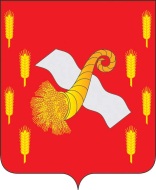 РОССИЙСКАЯ ФЕДЕРАЦИЯОРЛОВСКАЯ ОБЛАСТЬНоводеревеньковский районный Совет народных депутатов    30362 п. Хомутово, пл. Ленина, 1                                                              Тел.2-13-51РЕШЕНИЕ  от « 27 » декабря 2016г. № 4/20 - РС	Принято на 4 заседании Новодеревеньковского районногоСовета народных депутатовО внесении изменений в решениеНоводеревеньковского районного Совета народных депутатов от 24 декабря .№ 38/2-РС «О районном  бюджете на 2016 год»Рассмотрев обращение администрации района о внесении изменений в решение районного Совета народных депутатов от 24 декабря 2015г. №38/2-РС «О районном бюджете на 2016 год» (в редакции решений от 05.05.2016г.  №41/4-РС, от 30.08.2016г. №44/1-РС, от 27.10.2016г.№2/5-РС), Новодеревеньковский  районный Совет народных депутатов РЕШИЛ внести следующие изменения:Пункт 1 изложить в следующей редакции:прогнозируемый общий объем доходов районного бюджета в сумме  214 055,4 тыс. руб.;общий объем расходов районного бюджета в сумме 216 195,8 тыс. руб.;прогнозируемый дефицит районного бюджета 2 140,4 тыс. руб.;утвердить источники финансирования дефицита районного бюджета на 2016 год согласно приложению 1 к настоящему решению.      2.  Изложить в  новой редакции:       приложение 6 в соответствии с  приложением 2 к настоящему решению;      приложение 7 в соответствии с  приложением 3 к настоящему решению;      приложение 8 в соответствии с  приложением 4 к настоящему решению;      приложение 9 в соответствии с  приложением 5 к настоящему решению;      приложение 10 в соответствии с  приложением 6 к настоящему решению;      приложение 11 в соответствии с  приложением 7 к настоящему решению.Председатель районногоСовета народных депутатов                                                     С.М. ПапоноваГлава  Новодеревеньковского района                                      С.Н.Медведев                                                                     «27»  декабря .          Приложение 1                                                                             к решению районного Совета    народных  депутатов «О внесении изменений  в решение районного Совета народных депутатов от 24 декабря   2015г №38/2-РС. «О районном бюджете на 2016    год»Источники финансирования дефицита районного бюджета на 2016 год									                 тыс. рублейПриложение 2                                                                                                                                                                   к решению районного Совета    народных  депутатов «О внесении изменений  в решение районного Совета          народных депутатов от 24 декабря 2015г № 38/2-РС.   «О районном бюджете на 2016  год»Прогнозируемое поступление доходов в районный бюджет на 2016 год											      тыс. рублейПриложение 3                                                                                                                                                                     к решению районного Совета    народных  депутатов «О внесении изменений  в решение районного Совета          народных депутатов от 24 декабря 2015г № 38/2-РС.   «О районном бюджете на 2016  год»Распределение бюджетных ассигнований на 2016 год по разделам и подразделам классификации расходов бюджетатыс.руб.Приложение 4                                                                                                                                                                      к решению районного Совета    народных  депутатов «О внесении изменений  в решение районного Совета          народных депутатов от 24 декабря 2015г № 38/2-РС.   «О районном бюджете на 2016  год»Распределение бюджетных ассигнований на 2016 год по разделам,  подразделам, целевым статьям и видам расходов классификации расходов районного бюджета                                                                                                                                                                тыс.руб.Приложение 5                                                                                                                                                                  к решению районного Совета    народных  депутатов «О внесении изменений  в решение районного Совета          народных депутатов от 24 декабря 2015г № 38/2-РС.   «О районном бюджете на 2016  год»Ведомственная структура расходов бюджета на 2016 годтыс.руб.                                                                                        Приложение 6                                                                                                                                                                  к решению районного Совета    народных  депутатов «О внесении изменений  в решение районного Совета          народных депутатов от 24 декабря 2015г № 38/2-РС.   «О районном бюджете на 2016  год»                                         Приложение 7к решению районного Совета    народных  депутатов «О внесении изменений  в решение районного Совета          народных депутатов от 24 декабря 2015г № 38/2-РС.   «О районном бюджете на 2016  год»Прогнозируемое поступление доходов и распределение бюджетных ассигновани  Дорожного фонда Орловской области на 2016 годКодНаименование показателясуммаИсточники финансирования дефицита бюджета2 140,401 03 00 00 00 0000 000Бюджетные кредиты от других бюджетов бюджетной системы Российской Федерации918,001 03 00 00 00 0000 700Получение бюджетных кредитов от других бюджетов бюджетной системы Российской Федерации в валюте Российской Федерации918,001 03 00 00 10 0000 710Получение кредитов от других бюджетов бюджетной системы Российской Федерации бюджетами муниципальных районов в валюте Российской Федерации918,001 05 00 00 00 0000 000Изменение остатков средств на счетах по учету средств бюджетов1 222,401 05 00 00 00 0000 500Увеличение остатков средств бюджетов-214 973,401 05 02 00 00 0000 500Увеличение прочих остатков средств бюджетов-214 973,401 05 02 01 00 0000 510Увеличение прочих остатков денежных средств бюджетов-214 973,401 05 02 01 05 0000 510Увеличение прочих остатков денежных средств бюджета муниципального района-214 973,401 05 00 00 00 0000 600Уменьшение остатков средств бюджетов216 195,801 05 02 00 00 0000 600Уменьшение прочих остатков средств бюджетов216 195,801 05 02 01 00 0000 610Уменьшение прочих остатков денежных средств бюджетов216 195,801 05 02 01 05 0000 610Уменьшение прочих остатков денежных средств бюджета муниципального района216 195,8КодНаименование групп, подгрупп, статей, подстатей, элементов, программ (подпрограмм), кодов экономической классификации доходовСумма на год1 00 00000 00 0000 000Всего доходов72 219,8Налоговые доходы62 952,41 01 02000 01 0000 110Налог на доходы физических лиц53 844,01 03 02250 01 0000 110Доходы от уплаты акцизов на автомобильный бензин, подлежащих распределению между бюджетами субъектов Российской Федерации и местными бюджетами с учетом установленных диффиринцированных нормативных отчислений в местные бюджеты3 627,41 05 02000 02 1000 110Единый налог на вмененный доход для отдельных видов деятельности4 267,01 05 03000 01 0000 110Единый сельскохозяйственный налог483,01 05 04000 02 0000 110Налог, взимаемый в связи с применением патентной системы налогообложения33,01 08 00000 00 0000 110Государственная пошлина698,0Неналоговые доходы9 267,4  1 11 05010 00 0000 120Доходы, получаемые  в  виде  арендной  платы  за земельные участки, государственная собственность на которые не разграничена, а  также средства от продажи права на заключение договоров аренды указанных земельных участков                                  6 670,41 11 05030 00 0000 120 Доходы от сдачи в аренду  имущества, находящегося в оперативном управлении органов государственной власти, местного самоуправления482,01 12 01000 01 0000 120Плата за негативное воздействие на окружающую среду133,01 14 02000 00 0000 410Доходы от реализации имущества, находящегося в  государственной и муниципальной собственности 422,01 14 06000 00 0000 430Доходы от продажи земельных участков, находящихся в государственной и муниципальной собственности (за исключением земельных участков автономных учреждений)890,01 15 00000 00 0000 140Административные платежи13,01 16 00000 00 0000 140Штрафы, санкции, возмещение ущерба561,01 17 00000 00 0000 151Прочие неналоговые доходы962 02 00000 00 0000 000Безвозмездные поступления от других бюджетов бюджетной системы Российской Федерации кроме бюджетов государственных внебюджетных фондов141 835,62 02 01000 00 0000 151Дотации от других бюджетов бюджетной системы Российской Федерации32 209,32 02 01001 05 0000 151Дотации на выравнивания уровня бюджетной обеспеченности27 727,02 02 01003 05 0000 151Дотации на поддержку мер по обеспечению сбалансированности бюджетов4 482,32 02 02000 00 0000 151Субсидии от других бюджетов бюджетной системы Российской Федерации19 538,82 02 02051 05 0000 151Субсидии бюджетам муниципальныз районов на реализацию федеральных целевых программ2 947,32 02 02215 05 0000 151Субсидии бюджетам муниципальных районов на создание в общеобразовательных организациях, расположенных в сельской местности, условий для занятий физической культурой и спортом2 598,62 02 02216 05 0000 151Субсидии бюджетам муниципальных районов на осуществление дорожной деятельности в отношении автомобильных дорог общего пользования, а также капитального ремонтаи ремонта дворовых территорий многоквартирных домов, проездов к дворовым территориям многоквартирных домов населенных пунктов10 492,62 02 02999 05 0000 151Прочие субсидии3 500,32 02 03000 00 0000 151Субвенции от других бюджетов бюджетной системы Российской Федерации88 591,02 02 03007 05 0000 151Субвенции бюджетам муниципальных районов  на составление (изменение) списков кандидатов в присяжные заседатели федеральных судов общей юрисдикции в Российской Федерации2,12 02 03015 05 0000 151Субвенции бюджетам муниципальных районов  на осуществление  первичного воинского учета на территориях, где отсутствуют военные комиссариаты640,12 02 03020 05 0000 151Субвенции бюджетам муниципальных районов на выплату единовременных пособий при всех формах устройства детей, лишенных родительских прав  в семью61,02 02 03021 05 0000 151Субвенции бюджетам муниципальных районов на ежемесячное денежное вознаграждение за классное руководство1 825,52 02 03024 05 0000 151Субвенции бюджетам муниципальных районов на выполнение переданных полномочий субъектов Российской Федерации3 891,42 02 03027 05 0000 151Субвенции бюджетам муниципальных районов на содержание ребенка в семье опекуна и приемной семье, а также на оплату труда приемному родителю 3 577,42 02 03029 05 0000 151Субвенции бюджетам муниципальных районов на выплату компенсации части родительской платы за содержание ребенка  в  государственных муниципальных образовательных учреждениях, реализующих основную общеобразовательную программу дошкольного образования553,92 02 03069 05 0000 151Субвенции бюджетам муниципальных районов на обеспечение жильем отдельных категорий граждан, установленных Федеральным Законом от 12 января1995 года №5-ФЗ «О ветеранах», в соответствии с Указом Президента Российской Федерации от 7 мая 1995 года №714 «Об обеспечении жильем ветеранов Великой Отечественной войны 1941-1945 годов»1 034,72 02 03119 05 0000 151Субвенции бюджетам муниципальных районов на обеспечение  предоставления жилых помещений детям-сиротам и детям, оставшимся без попечения родителей, лицам из их числа по договорам найма специализированных жилых помещений 3 709,32 02 03121 05 0000 151Субвенции бюджетам муниципальных районов на проведение Всероссийской сельскохозяйственной переписи в 2016 году454,02 02 03999 05 0000 151Прочие субвенции бюджетам муниципальных районов 72 841,62 02 04000 00 0000 151Иные межбюджетные трансферты1 496,52 02 04014 05 0000 151Межбюджетные трансферты, передаваемые бюджетам  муниципальных районов из бюджетов поселений на осуществление части полномочий по решению вопросов местного значения в соответствии с заключенными соглашениями116,02 02 04025 05 0000 151Межбюджетные трансферты, передаваемые бюджетам  муниципальных районов на комплектование книжных фондов библиотек муниципальных образований8,52 02 04041 05 0000 151Межбюджетные трансферты, передаваемые бюджетам  муниципальных районов на подключение  общедоступных библиотек Российской Федерации к сети Интернет и развитие системы библиотечного дела с учетом задачи расширения информационных технологий и оцифровки33,02 02 04053 05 0000 151Межбюджетные трансферты, передаваемые бюджетам  муниципальных районов на государственную поддержку лучших работников муниципальных учреждений культуры50,02 02 04081 05 0000 151Межбюджетные трансферты, передаваемые бюджетам  муниципальных районов на финансовое обеспечение мероприятий по временному социально-бытовому обустройству лиц, вынужденно покинувших территорию Украины и находящихся в пунктах временного размещения4,02 02 04999 05 0000 151Прочие межбюджетные трансферты, передаваемые бюджетам муниципальных районов1285,0Всего доходов214 055,4Дефицит-2 140,4НаименованиеРПрПРСуммаИтого216 195,8ОБЩЕГОСУДАРСТВЕННЫЕ ВОПРОСЫ010022 527,0Средства бюджета муниципального района121 351,2Целевые безвозмездные поступления21 175,8Функционирование высшего должностного лица субъекта Российской Федерации и муниципального образования010001021 193,1Функционирование законодательных (представительных) органов государственной власти и представительных органов муниципальных образований01000103635,4Функционирование Правительства Российской Федерации, высших исполнительных органов государственной власти субъектов Российской Федерации, местных администраций0100010415 197,3Судебная система010001052,1Обеспечение деятельности финансовых, налоговых и таможенных органов и органов финансового (финансово-бюджетного) надзора010001063 735,3Другие общегосударственные вопросы010001131 763,8НАЦИОНАЛЬНАЯ ОБОРОНА0200640,1Целевые безвозмездные поступления2640,1Мобилизационная и вневойсковая подготовка02000203640,1НАЦИОНАЛЬНАЯ ЭКОНОМИКА040017 687,1Средства бюджета муниципального района17 122,5Целевые безвозмездные поступления210 564,6Сельское хозяйство и рыболовство0400040572,0Транспорт040004081 155,4Дорожное хозяйство (дорожные фонды)0400040916 209,7Другие вопросы в области национальной экономики04000412250,0ЖИЛИЩНО-КОММУНАЛЬНОЕ ХОЗЯЙСТВО0500632,0Средства бюджета муниципального района1632,0Жилищное хозяйство0500050183,0Коммунальное хозяйство05000502549,0ОБРАЗОВАНИЕ0700148 784,5Средства бюджета муниципального района166 627,0Целевые безвозмездные поступления282 157,5Дошкольное образование0700070118 283,7Общее образование07000702124 865,9Молодежная политика и оздоровление детей07000707932,6Другие вопросы в области образования070007094 702,3КУЛЬТУРА, КИНЕМАТОГРАФИЯ08007 179,3Средства бюджета муниципального района16 843,1Целевые безвозмездные поступления2336,2Культура080008017 179,3СОЦИАЛЬНАЯ ПОЛИТИКА100012 591,1Средства бюджета муниципального района11 325,3Целевые безвозмездные поступления211 265,8Пенсионное обеспечение10001001686,7Социальное обеспечение населения100010033 357,0Охрана семьи и детства100010048 038,8Другие вопросы в области социальной политики10001006508,6ФИЗИЧЕСКАЯ КУЛЬТУРА И СПОРТ1100200,0Средства бюджета муниципального района1200,0Массовый спорт11001102200,0СРЕДСТВА МАССОВОЙ ИНФОРМАЦИИ12002 893,9Средства бюджета муниципального района12 893,9Телевидение и радиовещание120012012 893,9МЕЖБЮДЖЕТНЫЕ ТРАНСФЕРТЫ ОБЩЕГО ХАРАКТЕРА БЮДЖЕТАМ СУБЪЕКТОВ РОССИЙСКОЙ ФЕДЕРАЦИИ И МУНИЦИПАЛЬНЫХ ОБРАЗОВАНИЙ14003 060,8Средства бюджета муниципального района1155,5Целевые безвозмездные поступления22 905,3Дотации на выравнивание бюджетной обеспеченности субъектов Российской Федерации и муниципальных образований140014012 655,3Прочие межбюджетные трансферты14001403405,5НаименованиеРПрПРЦстВРИстСуммаИтого216 195,8Средства бюджета муниципального района1107 150,5Целевые безвозмездные поступления2109 045,3ОБЩЕГОСУДАРСТВЕННЫЕ ВОПРОСЫ010022 527,0Средства бюджета муниципального района121 351,2Целевые безвозмездные поступления21 175,8Функционирование высшего должностного лица субъекта Российской Федерации и муниципального образования010001021 193,1Непрограммная часть районного бюджета01000102БГ000000001 193,1Глава муниципального образования01000102БГ000900101 193,1Расходы на выплаты персоналу в целях обеспечения выполнения функций государственными (муниципальными) органами, казенными учреждениями, органами управления государственными внебюджетными фондами01000102БГ000900101001 193,1Расходы на выплаты персоналу государственных (муниципальных) органов01000102БГ000900101201 193,1Средства бюджета муниципального района01000102БГ0009001012011 193,1Функционирование законодательных (представительных) органов государственной власти и представительных органов муниципальных образований01000103635,4Непрограммная часть районного бюджета01000103БГ00000000635,4Центральный аппарат в рамках непрограммной части районного бюджета01000103БГ00090020635,4Расходы на выплаты персоналу в целях обеспечения выполнения функций государственными (муниципальными) органами, казенными учреждениями, органами управления государственными внебюджетными фондами01000103БГ00090020100581,4Расходы на выплаты персоналу государственных (муниципальных) органов01000103БГ00090020120581,4Средства бюджета муниципального района01000103БГ000900201201581,4Закупка товаров, работ и услуг для государственных (муниципальных) нужд01000103БГ0009002020051,8Иные закупки товаров, работ и услуг для обеспечения государственных (муниципальных) нужд01000103БГ0009002024051,8Средства бюджета муниципального района01000103БГ00090020240151,8Иные бюджетные ассигнования01000103БГ000900208002,2Уплата налогов, сборов и иных платежей01000103БГ000900208502,2Средства бюджета муниципального района01000103БГ0009002085012,2   Функционирование Правительства Российской Федерации, высших исполнительных органов государственной власти субъектов Российской Федерации, местных администраций0100010415 197,3Непрограммная часть районного бюджета01000104БГ0000000015 197,3Центральный аппарат в рамках непрограммной части районного бюджета01000104БГ0009002015 197,3Расходы на выплаты персоналу в целях обеспечения выполнения функций государственными (муниципальными) органами, казенными учреждениями, органами управления государственными внебюджетными фондами01000104БГ0009002010011 899,3Расходы на выплаты персоналу государственных (муниципальных) органов01000104БГ0009002012011 899,3Средства бюджета муниципального района01000104БГ00090020120111 899,3Закупка товаров, работ и услуг для государственных (муниципальных) нужд01000104БГ000900202003 229,9Иные закупки товаров, работ и услуг для обеспечения государственных (муниципальных) нужд01000104БГ000900202403 229,9Средства бюджета муниципального района01000104БГ0009002024013 229,9Иные бюджетные ассигнования01000104БГ0009002080068,1Уплата налогов, сборов и иных платежей01000104БГ0009002085068,1Средства бюджета муниципального района01000104БГ00090020850168,1Судебная система010001052,1Непрограммная часть районного бюджета01000105БГ000000002,1Закупка товаров, работ и услуг для государственных (муниципальных) нужд01000105БГ000512002,1Иные закупки товаров, работ и услуг для обеспечения государственных (муниципальных) нужд01000105БГ000512002402,1Целевые безвозмездные поступления01000105БГ0005120024022,1Обеспечение деятельности финансовых, налоговых и таможенных органов и органов финансового (финансово-бюджетного) надзора010001063 735,3Непрограммная часть районного бюджета01000106БГ00000000 3 735,3Центральный аппарат в рамках непрограммной части районного бюджета01000106БГ000900203 247,1Расходы на выплаты персоналу в целях обеспечения выполнения функций государственными (муниципальными) органами, казенными учреждениями, органами управления государственными внебюджетными фондами01000106БГ000900201002 799,4Расходы на выплаты персоналу государственных (муниципальных) органов01000106БГ000900201202 799,4 Средства бюджета муниципального района01000106БГ0009002012012 799,4Закупка товаров, работ и услуг для государственных (муниципальных) нужд01000106БГ00090020200433,0Иные закупки товаров, работ и услуг для обеспечения государственных (муниципальных) нужд01000106БГ00090020240433,0Средства бюджета муниципального района01000106БГ000900202401433,0Иные бюджетные ассигнования01000106БГ0009002080014,7Уплата налогов, сборов и иных платежей01000106БГ0009002085014,7Средства бюджета муниципального района01000106БГ00090020850114,7Руководитель контрольно-счетной палаты муниципального образования и его заместители01000106БГ00090030488,2Расходы на выплаты персоналу в целях обеспечения выполнения функций государственными (муниципальными) органами, казенными учреждениями, органами управления государственными внебюджетными фондами01000106БГ00090030100488,2Расходы на выплаты персоналу государственных (муниципальных) органов01000106БГ00090030120488,2Средства бюджета муниципального района01000106БГ000900301201488,2Другие общегосударственные вопросы010001131 763,8Непрограммная часть районного бюджета01000113БГ000000001 763,8Финансовое обеспечение мероприятий по временному социально-бытовому обустройству лиц, временно покинувших территорию Украины и находящихся в пунктах временного размещения01000113БГ000522404,0Иные бюджетные ассигнования01000113БГ000522408004,0Субсидии юридическим лицам (кроме некоммерческих организаций), индивидуальным предпринимателям, физическим лицам01000113БГ000522408104,0Целевые безвозмездные поступления01000113БГ0005224081024,0Проведение Всероссийской сельскохозяйственной переписи в 2016 году01000113БГ00053910454,0Закупка товаров, работ и услуг для государственных (муниципальных) нужд01000113БГ00053910200454,0Иные закупки товаров, работ и услуг для обеспечения государственных (муниципальных) нужд01000113БГ00053910240454,0Целевые безвозмездные поступления01000113БГ000539102402454,0Создание административных комиссий и определение перечня должностных лиц органов местного самоуправления, уполномоченных составлять протоколы об административных правонарушениях, в рамках непрограммной части районного бюджета01000113БГ00071580227,6Расходы на выплаты персоналу в целях обеспечения выполнения функций государственными (муниципальными) органами, казенными учреждениями, органами управления государственными внебюджетными фондами01000113БГ00071580100227,6Расходы на выплаты персоналу государственных (муниципальных) органов01000113БГ00071580120227,6Целевые безвозмездные поступления01000113БГ000715801202227,6Выполнение государственных полномочий Орловской области по созданию комиссий  по делам несовершеннолетних и защите их прав и организации деятельности этих комиссий в рамках непрограммной части районного бюджета01000113БГ00071590260,8Расходы на выплаты персоналу в целях обеспечения выполнения функций государственными (муниципальными) органами, казенными учреждениями, органами управления государственными внебюджетными фондами01000113БГ00071590100218,6Расходы на выплаты персоналу государственных (муниципальных) органов01000113БГ00071590120218,6Целевые безвозмездные поступления01000113БГ000715901202218,6Закупка товаров, работ и услуг для государственных (муниципальных) нужд01000113БГ0007159020042,2Иные закупки товаров, работ и услуг для обеспечения государственных (муниципальных) нужд01000113БГ0007159024042,2Целевые безвозмездные поступления01000113БГ00071590240242,2Выполнение полномочий  в сфере трудовых отношений в рамках непрограммной части районного бюджета01000113БГ00071610227,3Расходы на выплаты персоналу в целях обеспечения выполнения функций государственными (муниципальными) органами, казенными учреждениями, органами управления государственными внебюджетными фондами01000113БГ00071610100190,7Расходы на выплаты персоналу государственных (муниципальных) органов01000113БГ00071610120190,7Целевые безвозмездные поступления01000113БГ000716101202190,7Закупка товаров, работ и услуг для государственных (муниципальных) нужд01000113БГ0007161020036,6Иные закупки товаров, работ и услуг для обеспечения государственных (муниципальных) нужд01000113БГ0007161024036,6Целевые безвозмездные поступления01000113БГ00071610240236,6Центральный аппарат в рамках непрограммной части районного бюджета01000113БГ00090020253,4Расходы на выплаты персоналу в целях обеспечения выполнения функций государственными (муниципальными) органами, казенными учреждениями, органами управления государственными внебюджетными фондами01000113БГ00090020100253,4Расходы на выплаты персоналу государственных (муниципальных) органов01000113БГ00090020120253,4Средства бюджета муниципального района01000113БГ000900201201253,4Оценка недвижимости, признание прав и регулирование отношений по государственной и муниципальной собственности01000113БГ00090050139,3Закупка товаров, работ и услуг для государственных (муниципальных) нужд01000113БГ00090050200139,3Иные закупки товаров, работ и услуг для обеспечения государственных (муниципальных) нужд01000113БГ00090050240139,3Средства бюджета муниципального района01000113БГ000900502401139,3Реализация функций органов местного самоуправления в сфере муниципального управления в рамках непрограммной части районного бюджета01000113БГ00090060197,4Закупка товаров, работ и услуг для государственных (муниципальных) нужд01000113БГ00090060200119,0Иные закупки товаров, работ и услуг для обеспечения государственных (муниципальных) нужд01000113БГ00090060240119,0Средства бюджета муниципального района01000113БГ000900602401119,0Социальное обеспечение и иные выплаты населению01000113БГ0009006030048,0Иные выплаты населению01000113БГ0009006036048,0Средства бюджета муниципального района01000113БГ00090060360148,0Иные бюджетные ассигнования01000113БГ0009006080030,4Исполнение судебных актов01000113БГ0009006083030,4Средства бюджета муниципального района01000113БГ00090060830130,4НАЦИОНАЛЬНАЯ ОБОРОНА0200640,1Целевые безвозмездные поступления2640,1Мобилизационная и вневойсковая подготовка02000203640,1Непрограммная часть районного бюджета02000203БГ00000000640,1Осуществление первичного воинского учета на территориях, где отсутствуют военные комиссариаты02000203БГ00051180640,1Межбюджетные трансферты02000203БГ00051180500640,1Субвенции02000203БГ00051180530640,1Целевые безвозмездные поступления02000203БГ000511805302640,1НАЦИОНАЛЬНАЯ ЭКОНОМИКА040017 687,1Средства бюджета муниципального района17 122,5Целевые безвозмездные поступления210 564,6Сельское хозяйство и рыболовство0400040572,0Непрограммная часть районного бюджета04000405БГ0000000072,0Осуществление мероприятий по грантовой поддержке местных инициатив сельских граждан04000405БГ0005018025,7Субсидии04000405БГ0005018052125,7Целевые безвозмездные поступления04000405БГ00050180521225,7Софинансирование мероприятий по грантовой поддержке местных инициатив сельских граждан04000405БГ000R018046,3Субсидии04000405БГ000R018052146,3Целевые безвозмездные поступления04000405БГ000R0180521246,3Транспорт040004081 155,4Непрограммная часть районного бюджета04000408БГ000000001 155,4Отдельные мероприятия в области автомобильного транспорта в рамках непрограммной части районного бюджета04000408БГ000900701 155,4Иные бюджетные ассигнования04000408БГ000900708001 155,4Субсидии юридическим лицам (кроме некоммерческих организаций), индивидуальным предпринимателям, физическим лицам04000408БГ000900708101 155,4Средства бюджета муниципального района04000408БГ0009007081011 155,4Дорожное хозяйство (дорожные фонды)0400040916 209,7Непрограммная часть районного бюджета04000409БГ0000000016 209,7Поддержка дорожного хозяйства04000409БГ0007055010 492,6Закупка товаров, работ и услуг для государственных (муниципальных) нужд04000409БГ0007055020010 492,6Иные закупки товаров, работ и услуг для обеспечения государственных (муниципальных) нужд04000409БГ0007055024010 492,6Целевые безвозмездные поступления04000409БГ00070550240210 492,6Капитальный ремонт, ремонт и содержание дорог общего пользования в рамках непрограммного бюджета04000409БГ000900805 717,1Закупка товаров, работ и услуг для государственных (муниципальных) нужд04000409БГ000900802005 717,1Иные закупки товаров, работ и услуг для обеспечения государственных (муниципальных) нужд04000409БГ000900802405 717,1Средства бюджета муниципального района04000409БГ0009008024015 717,1Другие вопросы в области национальной экономики04000412250,0Муниципальная программа «Развитие муниципального унитарного предприятия МУП «Бытовик» в части оказания бытовых услуг населению Новодеревеньковского района на  2015-2017 гг.»04000412Г100000000250,0Подпрограмма «Развитие отрасли бытового обслуживания наседения»04000412Г110000000250,0Основное мероприятие «Обеспечение доступности качественных бытовых услуг»04000412Г110100000250,0Реализация основного мероприятия04000412Г110190090250,0Иные бюджетные ассигнования04000412Г110190090800250,0Субсидии юридическим лицам (кроме некоммерческих организаций), индивидуальным предпринимателям, физическим лицам04000412Г110190090810250,0Средства бюджета муниципального района04000412Г1101900908101250,0ЖИЛИЩНО-КОММУНАЛЬНОЕ ХОЗЯЙСТВО0500632,0Средства бюджета муниципального района1632,0Жилищное хозяйство0500050183,0Непрограммная часть районного бюджета05000501БГ0000000083,0Оплата взносов на капитальный ремонт в отношении муниципальных помещений05000501БГ0009029083,0Закупка товаров, работ и услуг для государственных (муниципальных) нужд05000501БГ0009029083,0Иные закупки товаров, работ и услуг для обеспечения государственных (муниципальных) нужд05000501БГ0009029024083,0Средства бюджета муниципального района05000501БГ00090290244183,0Коммунальное хозяйство05000502549,0Муниципальная программа «Развитие муниципального унитарного предприятия МУП «Дружба» в части оказания жилищно-коммунальных услуг организациям и населению Новодеревеньковского района на 2016 год»05000502Г200000000549,0Подпрограмма «Модернизация жилищно-коммунального хозяйства»05000502Г210000000549,0Основное мероприятие «Повышение надежности в работе коммунальных систем жизнеобеспечения»05000502Г210100000549,0Реализация основного мероприятия05000502Г210190310549,0Иные бюджетные ассигнования05000502Г210190310800549,0Субсидии юридическим лицам (кроме некоммерческих организаций), индивидуальным предпринимателям, физическим лицам05000502Г210190310810549,0Средства бюджета муниципального района05000502Г2101903108101549,0ОБРАЗОВАНИЕ0700148 784,5Средства бюджета муниципального района166 627,0Целевые безвозмездные поступления282 157,5Дошкольное образование0700070118 283,7Непрограммная часть районного бюджета07000701БГ00000000100,0Закон Орловской области   от 26.01.2007г. №655-ОЗ «О наказах избирателей депутатам Орловской области Совета народных депутатов» в рамках непрограммной части районного бюджета07000701БГ00072650100,0Предоставление субсидий бюджетным, автономным учреждениям и иным некоммерческим организациям07000701БГ00072650600100,0Субсидии бюджетным учреждениям07000701БГ00072650610100,0Целевые безвозмездные поступления07000701БГ000726506102100,0Муниципальная программа Новодеревеньковского района «Развитие образования Новодеревеньковского района на 2015-2018 годы»07000701Г30000000018 183,7Подпрограмма «Развитие дошкольного образования» 07000701Г31000000018 183,7Основное мероприятие «Развитие  системы дошкольного образования детей07000701Г31010000016 654,9Финансовое обеспечение государственных гарантий реализации прав на получение общедоступного и бесплатного дошкольного образования в муниципальных дошкольных общеобразовательных организациях, общедоступного и бесплатного дошкольного, начального общего, основного общего, среднего общего образования по государственной программе Орловской области «Образование в Орловской области» в рамках непрограммной части районного бюджета07000701Г3101715709 980,9Предоставление субсидий бюджетным, автономным учреждениям и иным некоммерческим организациям07000701Г3101715706009 980,9Субсидии бюджетным учреждениям07000701Г3101715706109 980,9Целевые безвозмездные поступления07000701Г31017157061029 980,9Обеспечение деятельности (оказание услуг) муниципальных учреждений07000701Г3101901106 674,0Предоставление субсидий бюджетным, автономным учреждениям и иным некоммерческим организациям07000701Г3101901106006 674,0Субсидии бюджетным учреждениям07000701Г3101901106106 674,0Средства бюджета муниципального района07000701Г31019011061016 674,0Основное мероприятие «Организация питания дошкольников»07000701Г3102901101 528,8Обеспечение деятельности (оказание услуг) муниципальных учреждений07000701Г3102901101 528,8Предоставление субсидий бюджетным, автономным учреждениям и иным некоммерческим организациям07000701Г3102901106001 528,8Субсидии бюджетным учреждениям07000701Г3102901106101 528,8Общее образование07000702124 865,9Непрограммная часть районного бюджета07000702БГ000000006 919,0Создание в общеобразовательных организациях, расположенных в сельской местности, условийдля занятий физической культурой и спортом в рамках подпрограммы «Развитие системы дошкольного, общего и дополнительного образования детей и молодежи»07000702БГ000509701 656,3Предоставление субсидий бюджетным, автономным учреждениям и иным некоммерческим организациям07000702БГ000509706001 656,3Субсидии бюджетным учреждениям07000702БГ000509706101 656,3Целевые безвозмездные поступления07000702БГ0005097061021 656,3Реализация мероприятий государственной программы Российской Федерации «Доступная среда» на 2011-2015 годы 07000702БГ000580271 160,9Предоставление субсидий бюджетным, автономным учреждениям и иным некоммерческим организациям07000702БГ000580276001 160,9Субсидии бюджетным учреждениям07000702БГ000580276101 160,9Целевые безвозмездные поступления07000702БГ0005802761021 160,9Софинансирование из областного бюджета на создание в общеобразовательных организациях, расположенных в сельской местности, условийдля занятий физической культурой и спортом в рамках подпрограммы «Развитие системы дошкольного, общего и дополнительного образования детей и молодежи»07000702БГ000R0970942,3Предоставление субсидий бюджетным, автономным учреждениям и иным некоммерческим организациям07000702БГ000R0970600942,3Субсидии бюджетным учреждениям07000702БГ000R0970610942,3Целевые безвозмездные поступления07000702БГ000R09706102942,3Софинансирование из областного бюджета на реализацию мероприятий государственной программы Российской Федерации «Доступная среда» на 2011-2015 годы 07000702БГ000R027030,7Предоставление субсидий бюджетным, автономным учреждениям и иным некоммерческим организациям07000702БГ000R027060030,7Субсидии бюджетным учреждениям07000702БГ000R027061030,7Целевые безвозмездные поступления07000702БГ000R0270610230,7Закон Орловской области   от 26.01.2007г. №655-ОЗ «О наказах избирателей депутатам Орловской области Совета народных депутатов» в рамках непрограммной части районного бюджета07000702БГ00072650470,0Предоставление субсидий бюджетным, автономным учреждениям и иным некоммерческим организациям07000702БГ00072650600470,0Субсидии бюджетным учреждениям07000702БГ00072650610470,0Целевые безвозмездные поступления07000702БГ000726506102470,0Софинансирование на создание в общеобразовательных организациях, расположенных в сельской местности, условий для занятий физической культурой и спортом в рамках подпрограммы «Развитие системы дошкольного, общего и дополнительного образования детей и молодежи»07000702БГ000S0970 61,3Предоставление субсидий бюджетным, автономным учреждениям и иным некоммерческим организациям07000702БГ000S097060061,3Субсидии бюджетным учреждениям07000702БГ000S097061061,3Средства бюджета муниципального района07000702БГ000S097061061,3Софинансирование мероприятий  государственной программы РФ «Доступная среда» на 2011-2015 годы07000702БГ000L802726,1Предоставление субсидий бюджетным, автономным учреждениям и иным некоммерческим организациям07000702БГ000L802760026,1Субсидии бюджетным учреждениям07000702БГ000L802761026,1Средства бюджета муниципального района07000702БГ000L802761026,1Учреждения по внешкольной работе с детьми07000702БГ000901302 571,4Предоставление субсидий бюджетным, автономным учреждениям и иным некоммерческим организациям07000702БГ000901306002 571,4Субсидии бюджетным учреждениям07000702БГ000901306102 571,4Средства бюджета муниципального района07000702БГ0009013061002 571,4Муниципальная программа Новодеревеньковского района «Развитие образования Новодеревеньковского района на 2015-2018 годы»07000702Г300000000117 946,9Подпрограмма «Развитие общего образования»07000702Г320000000110 886,7Основное мероприятие «Развитие  системы общего образования детей и подростков»07000702Г320100000101 728,8Финансовое обеспечение государственных гарантий реализации прав на получение общедоступного и бесплатного дошкольного образования в муниципальных дошкольных общеобразовательных организациях, общедоступного и бесплатного дошкольного, начального общего, основного общего, среднего общего образования по государственной программе Орловской области «Образование в Орловской области» в рамках непрограммной части районного бюджета07000702Г32017157062 735,3Предоставление субсидий бюджетным, автономным учреждениям и иным некоммерческим организациям07000702Г32017157060062 735,3Субсидии бюджетным учреждениям07000702Г32017157061062 735,3Целевые безвозмездные поступления07000702Г3201715706102   62 735,3Обеспечение деятельности (оказание услуг) муниципальных учреждений07000702Г32019012038 993,5Предоставление субсидий бюджетным, автономным учреждениям и иным некоммерческим организациям07000702Г32019012060038 993,5Субсидии бюджетным учреждениям07000702Г32019012061038 993,5Средства бюджета муниципального района07000702Г320190120610138 993,5Основное мероприятие «Организация питания»07000702Г3202000007 332,4Возмещение расходов бюджетов муниципальных образований на обеспечение питанием учащихся  муниципальных общеобразовательных организаций07000702Г3202724103 192,7Предоставление субсидий бюджетным, автономным учреждениям и иным некоммерческим организациям07000702Г3202724106003 192,7Субсидии бюджетным учреждениям07000702Г3202724106103 192,7Целевые безвозмездные поступления07000702Г32027241061023 192,7Софинансирование расходов бюджетов муниципальных образований на обеспечение питанием учащихся  муниципальных общеобразовательных организаций07000702Г3202S24103 260,3Предоставление субсидий бюджетным, автономным учреждениям и иным некоммерческим организациям07000702Г3202S24106003 260,3Субсидии бюджетным учреждениям07000702Г3202S24106103 260,3Целевые безвозмездные поступления07000702Г3202S241061023 260,3Обеспечение деятельности (оказание услуг) муниципальных учреждений07000702Г320290120879,4Предоставление субсидий бюджетным, автономным учреждениям и иным некоммерческим организациям07000702Г320290120879,4Субсидии бюджетным учреждениям07000702Г320290120879,4Средства бюджета муниципального района07000702Г320290120 879,4Основное мероприятие «Развитие кадрового потенциала  системы образования»07000702Г3203715001 825,5Ежемесячное денежное вознаграждение за классное руководство 07000702Г3203715001 825,5Предоставление субсидий бюджетным, автономным учреждениям и иным некоммерческим организациям07000702Г3203715006001 825,5Субсидии бюджетным учреждениям07000702Г3203715006101 825,5Целевые безвозмездные поступления07000702Г32037150061021 825,5Подпрограмма «Развитие дополнительного образования07000702Г3300000007 060,2Основное мероприятие «Развитие системы воспитания и дополнительного образования детей и молодежи»07000702Г3301000007 060,2Обеспечение деятельности (оказание услуг) муниципальных учреждений07000702Г3301901307 060,2Предоставление субсидий бюджетным, автономным учреждениям и иным некоммерческим организациям07000702Г3301901306007 060,2Субсидии бюджетным учреждениям07000702Г3301901306107 060,2Средства бюджета муниципального района07000702Г33019013061017 060,2Молодежная политика и оздоровление детей07000707932,6Непрограммная часть районного бюджета07000707БГ0000000016,5Организационно-воспитательная работа с молодежью07000707БГ0009014016,5Закупка товаров, работ и услуг для государственных (муниципальных) нужд07000707БГ0009014020016,5Иные закупки товаров, работ и услуг для обеспечения государственных (муниципальных) нужд07000707БГ0009014024016,5Средства бюджета муниципального района07000707БГ00090140240116,5Муниципальная программа Новодеревеньковского района «Развитие образования Новодеревеньковского района на 2015-2018 годы»07000707Г300000000916,1Подпрограмма «Организация отдыха и оздоровление детей в летний период»07000707Г340000000916,1Основное мероприятие «Развитие системы отдыха и оздоровление детей  и подростков»07000707Г340100000916,1Мероприятия по организации оздоровительной кампании для детей по государственной программе Орловской области «Образование в Орловской области» 07000707Г34017085062,9Социальное обеспечение и иные выплаты населению07000707Г34017085030062,9Социальные выплаты гражданам, кроме публичных нормативных социальных выплат07000707Г34017085032062,9Целевые безвозмездные поступления07000707Г340170850320262,9Софинансирование из районного бюджета мероприятий по организации оздоровительной кампании для детей 07000707Г3401S085062,9Социальное обеспечение и иные выплаты населению07000707Г3401S085030062,9Социальные выплаты гражданам, кроме публичных нормативных социальных выплат07000707Г3401S085032062,9Средства бюджета муниципального района07000707Г3401S0850320162,9Мероприятия по проведению оздоровительной кампании детей07000707Г340190150790,3Предоставление субсидий бюджетным, автономным учреждениям и иным некоммерческим организациям07000707Г340190150600790,3Субсидии бюджетным учреждениям07000707Г340190150610790,3Средства бюджета муниципального района07000707Г3401901506101790,3Другие вопросы в области образования070007094 702,3Непрограммная часть районного бюджета07000709БГ000000004 702,3Центральный аппарат в рамках непрограммной части районного бюджета07000709БГ000900204 702,3Расходы на выплаты персоналу в целях обеспечения выполнения функций государственными (муниципальными) органами, казенными учреждениями, органами управления государственными внебюджетными фондами07000709БГ000900201003 781,7Расходы на выплаты персоналу государственных (муниципальных) органов07000709БГ000900201203 781,7Средства бюджета муниципального района07000709БГ0009002012013 781,7Закупка товаров, работ и услуг для государственных (муниципальных) нужд07000709БГ00090020200877,2Иные закупки товаров, работ и услуг для обеспечения государственных (муниципальных) нужд07000709БГ00090020240877,2Средства бюджета муниципального района07000709БГ000900202401877,2Иные бюджетные ассигнования07000709БГ0009002080043,4Уплата налогов, сборов и иных платежей07000709БГ0009002085043,4Средства бюджета муниципального района07000709БГ00090020850143,4КУЛЬТУРА, КИНЕМАТОГРАФИЯ08007 179,3Средства бюджета муниципального района16 843,1Целевые безвозмездные поступления2336,2Культура080008017 179,3Непрограммная часть районного бюджета08000801БГ000000007 179,3Комплектование книжных фондов библиотек муниципальных образований 08000801БГ000514408,5Предоставление субсидий бюджетным, автономным учреждениям и иным некоммерческим организациям08000801БГ000514406008,5Субсидии бюджетным учреждениям08000801БГ000514406108,5Целевые безвозмездные поступления08000801БГ0005144061028,5Подключение общедоступных библиотек Российской Федерации к сети Интернети развитие ситемы библиотечного дела с учетом задачи расширения информационных технологий и оцифровки08000801БГ0005146033,0Предоставление субсидий бюджетным, автономным учреждениям и иным некоммерческим организациям08000801БГ0005146060033,0Субсидии бюджетным учреждениям08000801БГ0005146061033,0Целевые безвозмездные поступления08000801БГ00051460610233,0Государственная поддержка лучших работников муниципальных учреждений культуры, находящихся на территории сельских поселений08000801БГ0005148050,0Предоставление субсидий бюджетным, автономным учреждениям и иным некоммерческим организациям08000801БГ0005148060050,0Субсидии бюджетным учреждениям08000801БГ0005148061050,0Целевые безвозмездные поступления08000801БГ00051480610250,0Финансирование мероприятий «Проведение ремонта, реконструкции и благоустройства воинских захоронений, братских могил и памятных знаков, расположенных на территории области»08000801БГ0007179019,7Субсидии08000801БГ0007179052119,7Целевые безвозмездные поступления08000801БГ00071790521219,7Финансирование мероприятий подпрограммы «Развитие отрасли культуры в Орловской области»08000801БГ00071930225,0Предоставление субсидий бюджетным, автономным учреждениям и иным некоммерческим организациям08000801БГ00071930600225,0Субсидии бюджетным учреждениям08000801БГ00071930610225,0Целевые безвозмездные поступления08000801БГ000719306102225,0Софинансирование мероприятий подпрограммы «Развитие отрасли культуры в Орловской области» 08000801БГ000S193096,0Предоставление субсидий бюджетным, автономным учреждениям и иным некоммерческим организациям08000801БГ000S193060096,0Субсидии бюджетным учреждениям08000801БГ000S193061096,0Средства бюджета муниципального района08000801БГ000S1930610196,0Дворцы и дома культуры, другие учреждения культуры08000801БГ000901703 201,7Предоставление субсидий бюджетным, автономным учреждениям и иным некоммерческим организациям08000801БГ000901706003 201,7Субсидии бюджетным учреждениям08000801БГ000901706103 201,7Средства бюджета муниципального района08000801БГ0009017061013 201,7Библиотеки08000801БГ000901803 545,4Предоставление субсидий бюджетным, автономным учреждениям и иным некоммерческим организациям08000801БГ000901806003 545,4Субсидии бюджетным учреждениям08000801БГ000901806103 545,4Средства бюджета муниципального района08000801БГ0009018061013 545,4СОЦИАЛЬНАЯ ПОЛИТИКА100012 591,1Средства бюджета муниципального района11 325,3Целевые безвозмездные поступления211 265,8Пенсионное обеспечение10001001686,7Непрограммная часть районного бюджета10001001БГ00000000686,7Доплаты к пенсиям, дополнительное пенсионное обеспечение10001001БГ00090190686,7Социальное обеспечение и иные выплаты населению10001001БГ00090190300686,7Социальные выплаты гражданам, кроме публичных нормативных социальных выплат10001001БГ00090190320686,7Средства бюджета муниципального района10001001БГ000901903201686,7Социальное обеспечение населения100010033 357,0Непрограммная часть районного бюджета10001003БГ000000003 357,0Реализация мероприятий федеральной целевой программы «Устойчивое развитие сельсих территорий»10001003БГ00050180464,4Социальное обеспечение и иные выплаты населению10001003БГ00050180300464,4Социальные выплаты гражданам, кроме публичных нормативных социальных выплат10001003БГ00050180320464,4Целевые безвозмездные поступления10001003БГ000501803202464,4Реализация мероприятий федеральной целевой программы «Жилище»10001003БГ00050200143,5Социальное обеспечение и иные выплаты населению10001003БГ00050200300143,5Социальные выплаты гражданам, кроме публичных нормативных социальных выплат10001003БГ00050200320143,5Целевые безвозмездные поступления10001003БГ000502003202143,5Софинансирование из областного бюджета мероприятий федеральной целевой программы «Устойчивое развитие сельсих территорий»10001003БГ000R0180812,6Социальное обеспечение и иные выплаты населению10001003БГ000R0180300812,6Социальные выплаты гражданам, кроме публичных нормативных социальных выплат10001003БГ000R0180320812,6Целевые безвозмездные поступления10001003БГ000R01803202812,6Софинансирование из областного бюджета мероприятий федеральной целевой программы «Жилище»10001003БГ000R0200263,2Социальное обеспечение и иные выплаты населению10001003БГ000R0200300263,2Социальные выплаты гражданам, кроме публичных нормативных социальных выплат10001003БГ000R0200320263,2Целевые безвозмездные поступления10001003БГ000R02003202263,2 Обеспечение жильем отдельных категорий граждан, установленных федеральным законом от 12.01.1995г. №5-ФЗ «О ветеранах» в соответствии с Указом Президента РФ от 07.05.2008г. №714 «Об обеспечение жильем ветеранов войны 1941-1945гг.»10001003БГ000513401 034,7Социальное обеспечение и иные выплаты населению10001003БГ000513403001 034,7Социальные выплаты гражданам, кроме публичных нормативных социальных выплат10001003БГ000513403201 034,7Целевые безвозмездные поступления10001003БГ0005134032021 034,7Софинансирование из районного бюджета федеральной целевой программы «Устойчивое развитие сельских территорий»10001003БГ000L0180348,3Социальное обеспечение и иные выплаты населению10001003БГ000L0180300348,3Социальные выплаты гражданам, кроме публичных нормативных социальных выплат10001003БГ000L0180320348,3Средства бюджета муниципального района10001003БГ000L01803201348,3Софинансирование из районного бюджета федеральной целевой программы «Жилище»10001003БГ000L0200162,6Социальное обеспечение и иные выплаты населению10001003БГ000L0200300162,6Социальные выплаты гражданам, кроме публичных нормативных социальных выплат10001003БГ000L0200320162,6Средства бюджета муниципального района10001003БГ000L02003201162,6Оказание других видов социальной помощи10001003БГ00090200127,7Социальное обеспечение и иные выплаты населению10001003БГ00090200300127,7Социальные выплаты гражданам, кроме публичных нормативных социальных выплат10001003БГ00090200320127,7Средства бюджета муниципального района10001003БГ000902003201127,7Охрана семьи и детства100010048 038,8Непрограммная часть районного бюджета10001004БГ000000006 573,6Выплаты единовременного пособия при всех формах устройства детей, лишенных родительского попечения, в семью по государственной программе Орловской области «Социальная поддержка граждан Орловской области» в рамках непрограммной части районного бюджета10001004БГ0005260061,0Социальное обеспечение и иные выплаты населению10001004БГ0005260030061,0Публичные нормативные социальные выплаты гражданам10001004БГ0005260031061,0Целевые безвозмездные поступления10001004БГ00052600310261,0Софинансирование из областного бюджета на предоставление жилых помещений детям-сиротам и детям, оставшимся без попечения родителей, лицам из их числа по договорам найма специализированных жилых помещений в рамках непрограммной части районного бюджета10001004БГ000R08203 709,3Закупка товаров, работ и услуг для государственных (муниципальных) нужд10001004БГ000R08202003 709,3Иные закупки товаров, работ и услуг для обеспечения государственных (муниципальных) нужд10001004БГ000R08202403 709,3Целевые безвозмездные поступления10001004БГ000R082024023 709,3Компенсация части  родительской платы за содержание ребенка в образовательных учреждениях, реализующих основную общеобразовательную  программу дошкольного образования по государственной программе Орловской области «Образование в Орловской области» в рамках непрограммной части районного бюджета10001004БГ00071510553,9Предоставление субсидий бюджетным, автономным учреждениям и иным некоммерческим организациям10001004БГ00071510600553,9Субсидии бюджетным учреждениям10001004БГ00071510610553,9Целевые безвозмездные поступления10001004БГ000715106102553,9Обеспечение выпускников муниципальных образовательных учреждений из числа детей- сирот и детей, оставшихся без попечения родителей, единовременным денежным пособием, одеждой, обувью, мягким инвентарем и оборудованием по государственной программе Орловской области «Социальная поддержка граждан Орловской области» в рамках непрограммной части районного бюджета10001004БГ0007246075,4Социальное обеспечение и иные выплаты населению10001004БГ0007246030075,4Публичные нормативные социальные выплаты гражданам10001004БГ0007246031075,4Целевые безвозмездные поступления10001004БГ00072460310275,4Обеспечение бесплатного проезда на городском, пригородном (в сельской местности – на  внутрирайонном) транспорте (кроме такси), а также 2 раза в год к месту жительства и обратно к месту учебы детей-сирот и детей, оставшихся без попечения родителей, лиц из числа, обучающихся в государственных областных, муниципальных образовательных учреждениях Орловской областипо государственной программе Орловской области «Социальная поддержка граждан Орловской области» в рамках непрограммной части районного бюджета  10001004БГ0007247011,8Социальное обеспечение и иные выплаты населению10001004БГ0007247030011,8Социальные выплаты гражданам, кроме публичных нормативных социальных выплат10001004БГ0007247032011,8Целевые безвозмездные поступления10001004БГ00072470320211,8Содержание ребенка в семье опекуна и приемной семье, а также вознаграждение приемному родителю по государственной программе Орловской области «Социальная поддержка граждан Орловской области» в рамках непрограммной части районного бюджета10001004БГ000724803 577,4Социальное обеспечение и иные выплаты населению10001004БГ000724803003 577,4Публичные нормативные социальные выплаты гражданам10001004БГ000724803102 539,7Целевые безвозмездные поступления10001004БГ0007248031022 539,7Социальные выплаты гражданам, кроме публичных нормативных социальных выплат10001004БГ000724803201 037,7Целевые безвозмездные поступления10001004БГ0007248032021 037,7Закон Орловской области от 12.11.2008г.№832-ОЗ  «О социальной поддержке граждан, усыновивших (удочеривших) детей-сирот и детей, оставшихся без попечения родителей» по государственной программе Орловской области «Социальная поддержка граждан Орловской области» в рамках непрограммной части 5районного бюджета10001004БГ0007250050,0Социальное обеспечение и иные выплаты населению10001004БГ0007250030050,0Публичные нормативные социальные выплаты гражданам10001004БГ0007250031050,0Целевые безвозмездные поступления10001004БГ00072500310250,0Другие вопросы в области социальной политики10001006508,6Непрограммная часть районного бюджета10001006БГ00000000508,6Выполнение полномочий в сфере опеки и попечительства в рамках непрограмной части районного бюджета10001006БГ00071600508,6Расходы на выплаты персоналу в целях обеспечения выполнения функций государственными (муниципальными) органами, казенными учреждениями, органами управления государственными внебюджетными фондами10001006БГ00071600100508,6Расходы на выплаты персоналу государственных (муниципальных) органов10001006БГ00071600120508,6Целевые безвозмездные поступления10001006БГ000716001202508,6ФИЗИЧЕСКАЯ КУЛЬТУРА И СПОРТ1100200,0Средства бюджета муниципального района1200,0Массовый спорт11001102200,0Муниципальная программа «Развитие физической культуры и спорта в Новодеревеньковском районе на 2012-2016 годы»11001102Г400000000200,0Подпрограмма «Развитие массового спорта»11001102Г410000000200,0Основное мероприятие «Обеспечение организации и проведения физкультурно-спортивных мероприятий»11001102Г410100000200,0Реализация основного мероприятия11001102Г410190210Закупка товаров, работ и услуг для государственных (муниципальных) нужд11001102Г410190210200200,0Иные закупки товаров, работ и услуг для обеспечения государственных (муниципальных) нужд11001102Г410190210240200,0Средства бюджета муниципального района11001102Г4101902102401200,0СРЕДСТВА МАССОВОЙ ИНФОРМАЦИИ12002 893,9Средства бюджета муниципального района12 893,9Непрограммная часть районного бюджета12001201БГ000000002 893,9Телевидение и радиовещание12001201БГ000902202 893,9Предоставление субсидий бюджетным, автономным учреждениям и иным некоммерческим организациям12001201БГ000902206002 893,9Субсидии бюджетным учреждениям12001201БГ000902206102 893,9Средства бюджета муниципального района12001201БГ0009022061012 893,9МЕЖБЮДЖЕТНЫЕ ТРАНСФЕРТЫ ОБЩЕГО ХАРАКТЕРА БЮДЖЕТАМ СУБЪЕКТОВ РОССИЙСКОЙ ФЕДЕРАЦИИ И МУНИЦИПАЛЬНЫХ ОБРАЗОВАНИЙ14003 060,8Средства бюджета муниципального района155,5Целевые безвозмездные поступления22 905,3Дотации на выравнивание бюджетной обеспеченности субъектов Российской Федерации и муниципальных образований140014012 655,3Непрограммная часть районного бюджета14001401БГ000000002 655,3Расчет и предоставление дотаций бюджетам поселений по государственной программе Орловской области "Управление государственными финансами Орловской области" в рамках непрограмной части районного бюджета14001401БГ000715602 655,3Межбюджетные трансферты14001401БГ000715605002 655,3Дотации14001401БГ000715605102 655,3Целевые безвозмездные поступления14001401БГ0007156051022 655,3Закон Орловской области   от 26.01.2007г. №655-ОЗ «О наказах избирателей депутатам Орловской области Совета народных депутатов»                                                                                   14001403БГ00072560250,0Межбюджетные трансферты	14001403БГ00072560500250,0Иные межбюджетные трансферты14001403БГ00072560540250,0Целевые безвозмездные поступления14001403БГ000725605402250,0Проведение ремонта, реконструкция и благоустройство воинских захоронений, братских могил и памятных знаков, расположенных на территории района14001403БГ0009034055,5Межбюджетные трансферты	14001403БГ0009034050055,5Иные межбюджетные трансферты14001403БГ0009034054055,5Средства бюджета муниципального района14001403БГ00090340540155,5Проведение текущего ремонта учреждений культуры14001403БГ00090350100,0Межбюджетные трансферты	14001403БГ00090350500100,0Иные межбюджетные трансферты14001403БГ00090350540100,0Средства бюджета муниципального района14001403БГ000903505401100,0НаименованиеКод распор.РПрПрЦСтВРИстСуммаСуммаИтого216 195,8216 195,8Средства бюджета муниципального района1107 150,5107 150,5Целевые безвозмездные средства2109 045,3109 045,3Администрация Новодеревеньковского района00136 657,036 657,0Средства бюджета муниципального района118 339,918 339,9Целевые безвозмездные средства218 317,118 317,1ОБЩЕГОСУДАРСТВЕННЫЕ ВОПРОСЫ001010016 624,016 624,0Функционирование высшего должностного лица субъекта Российской Федерации и муниципального образования001010001021 193,11 193,1Непрограммная часть районного бюджета00101000102БГ000000001 193,11 193,1Глава муниципального образования00101000102БГ000900101 193,11 193,1Расходы на выплаты персоналу в целях обеспечения выполнения функций государственными (муниципальными) органами, казенными учреждениями, органами управления государственными внебюджетными фондами00101000102БГ000900101001 193,11 193,1Расходы на выплаты персоналу государственных (муниципальных) органов00101000102БГ000900101201 193,11 193,1Средства бюджета муниципального района00101000102БГ0009001012011 193,11 193,1Функционирование Правительства Российской Федерации, высших исполнительных органов государственной власти субъектов Российской Федерации, местных администраций0010100010413 804,313 804,3Непрограммная часть районного бюджета00101000104БГ0000000013 804,313 804,3Центральный аппарат в рамках непрограммной части районного бюджета00101000104БГ0009002013 804,313 804,3Расходы на выплаты персоналу в целях обеспечения выполнения функций государственными (муниципальными) органами, казенными учреждениями, органами управления государственными внебюджетными фондами00101000104БГ0009002010010 633,210 633,2Расходы на выплаты персоналу государственных (муниципальных) органов00101000104БГ0009002012010 633,210 633,2Средства бюджета муниципального района00101000104БГ00090020120110 633,210 633,2Закупка товаров, работ и услуг для государственных (муниципальных) нужд00101000104БГ000900202003 111,83 111,8Иные закупки товаров, работ и услуг для обеспечения государственных (муниципальных) нужд00101000104БГ000900202403 111,83 111,8Средства бюджета муниципального района00101000104БГ0009002024013 111,83 111,8Иные бюджетные ассигнования00101000104БГ0009002080059,359,3Уплата налогов, сборов и иных платежей00101000104БГ0009002085059,359,3Средства бюджета муниципального района00101000104БГ00090002850159,359,3Судебная система001010001052,12,1Непрограммная часть районного бюджета00101000105БГ000000002,12,1Закупка товаров, работ и услуг для государственных (муниципальных) нужд00101000105БГ000512002002,12,1Иные закупки товаров, работ и услуг для обеспечения государственных (муниципальных) нужд00101000105БГ000512002402,12,1Целевые безвозмездные поступления00101000105БГ0005120024022,12,1Другие общегосударственные вопросы001010001131 620,51 620,5Непрограммная часть районного бюджета00101000113БГ000000001 620,51 620,5Проведение Всероссийской сельскохозяйственной переписи в 2016 году00101000113БГ00053910454,0454,0Закупка товаров, работ и услуг для государственных (муниципальных) нужд00101000113БГ00053910200454,0454,0Иные закупки товаров, работ и услуг для обеспечения государственных (муниципальных) нужд00101000113БГ00053910240454,0454,0Целевые безвозмездные поступления00101000113БГ000539102402454,0454,0Создание административных комиссий и определение перечня должностных лиц органов местного самоуправления, уполномоченных составлять протоколы об административных правонарушениях, в рамках непрограммной части районного бюджета00101000113БГ00071580227,6227,6Расходы на выплаты персоналу в целях обеспечения выполнения функций государственными (муниципальными) органами, казенными учреждениями, органами управления государственными внебюджетными фондами00101000113БГ00071580100227,6227,6Расходы на выплаты персоналу государственных (муниципальных) органов00101000113БГ00071580120227,6227,6Целевые безвозмездные поступления00101000113БГ000715801202227,6227,6Выполнение государственных полномочий Орловской области по созданию комиссий  по делам несовершеннолетних и защите их прав и организации деятельности этих комиссий в рамках непрограммной части районного бюджета00101000113БГ00071590260,8260,8Расходы на выплаты персоналу в целях обеспечения выполнения функций государственными (муниципальными) органами, казенными учреждениями, органами управления государственными внебюджетными фондами00101000113БГ00071590100218,6218,6Расходы на выплаты персоналу государственных (муниципальных) органов00101000113БГ00071590120218,6218,6Целевые безвозмездные поступления00101000113БГ000715901202218,6218,6Закупка товаров, работ и услуг для государственных (муниципальных) нужд00101000113БГ0007159020042,242,2Иные закупки товаров, работ и услуг для обеспечения государственных (муниципальных) нужд00101000113БГ0007159024042,242,2Целевые безвозмездные поступления00101000113БГ00071590240242,242,2Выполнение полномочий  в сфере трудовых отношений в рамках непрграммной части районного бюджета00101000113БГ00071610227,3227,3Расходы на выплаты персоналу в целях обеспечения выполнения функций государственными (муниципальными) органами, казенными учреждениями, органами управления государственными внебюджетными фондами00101000113БГ00071610100190,7190,7Расходы на выплаты персоналу государственных (муниципальных) органов00101000113БГ00071610120190,7190,7Целевые безвозмездные поступления00101000113БГ000716101202190,7190,7Закупка товаров, работ и услуг для государственных (муниципальных) нужд00101000113БГ0007161020036,636,6Иные закупки товаров, работ и услуг для обеспечения государственных (муниципальных) нужд00101000113БГ0007161024036,636,6Целевые безвозмездные поступления00101000113БГ00071610240236,636,6Центральный аппарат в рамках непрограммной части районного бюджета00101000113БГ00090020253,4253,4Расходы на выплаты персоналу в целях обеспечения выполнения функций государственными (муниципальными) органами, казенными учреждениями, органами управления государственными внебюджетными фондами00101000113БГ00090020100253,4253,4Расходы на выплаты персоналу государственных (муниципальных) органов00101000113БГ00090020120253,4253,4Средства бюджета муниципального района00101000113БГ000900201201253,4253,4Реализация функций органов местного самоуправления в сфере муниципального управления в рамках непрограммной части районного бюджета00101000113БГ00090060197,4197,4Закупка товаров, работ и услуг для государственных (муниципальных) нужд00101000113БГ00090060200119,0119,0Иные закупки товаров, работ и услуг для обеспечения государственных (муниципальных) нужд00101000113БГ00090060240119,0119,0Средства бюджета муниципального района00101000113БГ000900602401119,0119,0Социальное обеспечение и иные выплаты населению00101000113БГ0009006030048,048,0Иные выплаты населению00101000113БГ0009006036048,048,0Средства бюджета муниципального района00101000113БГ00090060360148,048,0Иные бюджетные ассигнования00101000113БГ0009006080030,430,4Исполнение судебных актов00101000113БГ0009006083030,430,4Средства бюджета муниципального района00101000113БГ00090060830130,430,4НАЦИОНАЛЬНАЯ ЭКОНОМИКА001040011 754,011 754,0Транспорт001040004081 155,41 155,4Непрограммная часть районного бюджета00104000408БГ000000001 155,41 155,4Отдельные мероприятия в области автомобильного транспорта в рамках непрограммной части районного бюджета00104000408БГ000900701 155,41 155,4Иные бюджетные ассигнования00104000408БГ000900708001 155,41 155,4Субсидии юридическим лицам (кроме некоммерческих организаций), индивидуальным предпринимателям, физическим лицам00104000408БГ000900708101 155,41 155,4Средства бюджета муниципального района00104000408БГ0009007081011 155,41 155,4Дорожное хозяйство (дорожные фонды)0010400040910 598,610 598,6Поддержка дорожного хозяйства00104000409БГ0007055010 598,610 598,6Закупка товаров, работ и услуг для государственных (муниципальных) нужд00104000409БГ0007055020010 492,610 492,6Иные закупки товаров, работ и услуг для обеспечения государственных (муниципальных) нужд00104000409БГ0007055024010 492,610 492,6Целевые безвозмездные поступления00104000409БГ00070550240210 492,610 492,6Капитальный ремонт, ремонт и содержание дорог общего пользования в рамках непрограмного бюджета00104000409БГ00090080106,0106,0Закупка товаров, работ и услуг для государственных (муниципальных) нужд00104000409БГ00090080200106,0106,0Иные закупки товаров, работ и услуг для обеспечения государственных (муниципальных) нужд00104000409БГ00090080240106,0106,0Средства бюджета муниципального района00104000409БГ000900802401106,0106,0Образование001070016,516,5Молодежная политика и оздоровление детей0010700070716,516,5Организационно-воспитательная работа с молодежью00107000707БГ0009014016,516,5Закупка товаров, работ и услуг для государственных (муниципальных) нужд00107000707БГ0009014020016,516,5Иные закупки товаров, работ и услуг для обеспечения государственных (муниципальных) нужд00107000707БГ0009014024016,516,5Средства бюджета муниципального района00107000707БГ00090140240116,516,5Культура, кинематография0010800321,0321,0Культура00108000801321,0321,0Непрограммная часть районного бюджета00108000801БГ00000000321,0321,0Финансирование мероприятий подпрограммы «Развитие отрасли культуры в Орловской области»00108000801БГ00051480225,0225,0Предоставление субсидий бюджетным, автономным учреждениям и иным некоммерческим организациям00108000801БГ00051480600225,0225,0Субсидии некоммерческим организациям (за исключением государственных (муниципальных)  учреждений)00108000801БГ00051480630225,0225,0Целевые безвозмездные поступления00108000801БГ000514806302225,0225,0Софинансированиене долгосрочной областной программы «Развитие отрасли культуры Орловской области на 2013-2017гг.» в рамках непрограммной части районного бюджета00108000801БГ0009023096,096,0Предоставление субсидий бюджетным, автономным учреждениям и иным некоммерческим организациям00108000801БГ0009023060096,096,0Субсидии некоммерческим организациям (за исключением государственных (муниципальных)  учреждений)00108000801БГ0009023063096,096,0Средства бюджета муниципального района00108000801БГ0009023063096,096,0СОЦИАЛЬНАЯ ПОЛИТИКА00110007 745,57 745,5Пенсионное обеспечение00110001001679,2679,2Непрограммная часть районного бюджета00110001001БГ00000000679,2679,2Доплаты к пенсиям, дополнительное пенсионное обеспечение00110001001БГ00090190679,2679,2Социальное обеспечение и иные выплаты населению00110001001БГ00090190300679,2679,2Социальные выплаты гражданам, кроме публичных нормативных социальных выплат00110001001БГ00090190320679,2679,2Средства бюджета муниципального района00110001001БГ000901903201679,2679,2Социальное обеспечение населения001100010033 357,03 357,0Непрограммная часть районного бюджета00110001003БГ000000003 357,03 357,0Реализация мероприятий федеральной целевой программы «Устойчивое развитие сельсих территорий»00110001003БГ00050180464,4464,4Социальное обеспечение и иные выплаты населению00110001003БГ00050180300464,4464,4Социальные выплаты гражданам, кроме публичных нормативных социальных выплат00110001003БГ00050180320464,4464,4Целевые безвозмездные поступления00110001003БГ000501803202464,4464,4Реализация мероприятий федеральной целевой программы «Жилище»00110001003БГ00050200143,5143,5Социальное обеспечение и иные выплаты населению00110001003БГ00050200300143,5143,5Социальные выплаты гражданам, кроме публичных нормативных социальных выплат00110001003БГ00050200320143,5143,5Целевые безвозмездные поступления00110001003БГ000502003202143,5143,5Обеспечение жильем отдельных категорий граждан, установленных федеральным законом от 12.01.1995г. №5-ФЗ «О ветеранах» в соответствии с Указом Президента РФ от 07.05.2008г. №714 «Об обеспечение жильем ветеранов войны 1941-1945гг.»00110001003БГ000513401 034,71 034,7Социальное обеспечение и иные выплаты населению00110001003БГ000513403001 034,71 034,7Социальные выплаты гражданам, кроме публичных нормативных социальных выплат00110001003БГ000513403201 034,71 034,7Целевые безвозмездные поступления00110001003БГ0005134032021 034,71 034,7Софинансирование из областного бюджета мероприятий федеральной целевой программы «Устойчивое развитие сельсих территорий»00110001003БГ000R0180812,6812,6Социальное обеспечение и иные выплаты населению00110001003БГ000R0180300812,6812,6Социальные выплаты гражданам, кроме публичных нормативных социальных выплат00110001003БГ000R0180320812,6812,6Целевые безвозмездные поступления00110001003БГ000R01803202812,6812,6Софинансирование из областного бюджета мероприятий федеральной целевой программы «Жилище»00110001003БГ000R0200263,2263,2Социальное обеспечение и иные выплаты населению00110001003БГ000R0200300263,2263,2Социальные выплаты гражданам, кроме публичных нормативных социальных выплат00110001003БГ000R0200320263,2263,2Целевые безвозмездные поступления00110001003БГ000R02003202263,2 263,2 Софинансирование из районного бюджета федеральной целевой программы «Устойчивое развитие сельских территорий»00110001003БГ000L0180348,3348,3Социальное обеспечение и иные выплаты населению00110001003БГ000L0180300348,3348,3Социальные выплаты гражданам, кроме публичных нормативных социальных выплат00110001003БГ000L0180320348,3348,3Средства бюджета муниципального района00110001003БГ000L01803201348,3348,3Софинансирование из районного бюджета федеральной целевой программы «Жилище»00110001003БГ000L0200162,6162,6Социальное обеспечение и иные выплаты населению00110001003БГ000L0200300162,6162,6Социальные выплаты гражданам, кроме публичных нормативных социальных выплат00110001003БГ000L0200320162,6162,6Средства бюджета муниципального района00110001003БГ000L02003201162,6162,6Оказание других видов социальной помощи00110001003БГ00090200127,7127,7Социальное обеспечение и иные выплаты населению00110001003БГ00090200300127,7127,7Социальные выплаты гражданам, кроме публичных нормативных социальных выплат00110001003БГ00090200320127,7127,7Средства бюджета муниципального района00110001003БГ000902003201127,7127,7Охрана семьи и детства001100010043 709,33 709,3Непрограммная часть районного бюджета00110001004БГ000000003 709,33 709,3Софинансирование из областного бюджета на предоставленияежилых помещений детям-сиротам и детям, оставшимся без попечения родителей, лицам из их числа по договорам найма специализированных жилых помещений в рамках непрограммной части районного бюджета00110001004БГ000SR08203 709,33 709,3Закупка товаров, работ и услуг для государственных (муниципальных) нужд00110001004БГ000SR08202003 709,33 709,3Иные закупки товаров, работ и услуг для обеспечения государственных (муниципальных) нужд00110001004БГ000R08202403 709,33 709,3Целевые безвозмездные поступления00110001004БГ000R082024023 709,33 709,3ФИЗИЧЕСКАЯ КУЛЬТУРА И СПОРТ0011100200,0200,0Массовый спорт00111001102200,0200,0Муниципальная программа «Развитие физической культуры и спорта в Новодеревеньковском районе на 2012-2016 годы»00111001102Г400000000200,0200,0Подпрограмма «Развитие массового спорта»00111001102Г410000000200,0200,0Основное мероприятие «Обеспечение организации и проведения физкультурно-оздоровительных мероприятий»00111001102Г410100000200,0200,0Реализация основного мероприятия00111001102Г410190210200,0200,0Закупка товаров, работ и услуг для государственных (муниципальных) нужд00111001102Г410190210200200,0200,0Иные закупки товаров, работ и услуг для обеспечения государственных (муниципальных) нужд00111001102Г410190210240200,0200,0Средства бюджета муниципального района00111001102Г4101902102401200,0200,0Райсовет002 1 131,1 1 131,1Средства бюджета муниципального района11 131,11 131,1ОБЩЕГОСУДАРСТВЕННЫЕ ВОПРОСЫ00201001 147,01 147,0Функционирование законодательных (представительных) органов государственной власти и представительных органов муниципальных образований00201000103635,4635,4Непрограммная часть районного бюджета00201000103БГ00000000635,4635,4Центральный аппарат в рамках непрограммной части районного бюджета00201000103БГ00090020635,4635,4Расходы на выплаты персоналу в целях обеспечения выполнения функций государственными (муниципальными) органами, казенными учреждениями, органами управления государственными внебюджетными фондами00201000103БГ00090020100581,4581,4Расходы на выплаты персоналу государственных (муниципальных) органов00201000103БГ00090020120581,4581,4Средства бюджета муниципального района00201000103БГ000900201201581,4581,4Закупка товаров, работ и услуг для государственных (муниципальных) нужд00201000103БГ0009002020051,851,8Иные закупки товаров, работ и услуг для обеспечения государственных (муниципальных) нужд00201000103БГ0009002024051,851,8Средства бюджета муниципального района00201000103БГ00090020240151,851,8Иные бюджетные ассигнования00201000103БГ000900208002,22,2Уплата налогов, сборов и иных платежей00201000103БГ000900208502,22,2Средства бюджета муниципального района00201000103БГ0009002085012,22,2Обеспечение деятельности финансовых, налоговых и таможенных органов и органов финансового (финансово-бюджетного) надзора00201000106488,2488,2Непрограммная часть районного бюджета00201000106БГ00000000488,2488,2Руководитель контрольно-счетной палаты муниципального образования и его заместители00201000106БГ00090030488,2488,2Расходы на выплаты персоналу в целях обеспечения выполнения функций государственными (муниципальными) органами, казенными учреждениями, органами управления государственными внебюджетными фондами00201000106БГ00090030100488,2488,2Расходы на выплаты персоналу государственных (муниципальных) органов00201000106БГ00090030120488,2488,2Средства бюджета муниципального района00201000106БГ000900301201488,2488,2СОЦИАЛЬНАЯ ПОЛИТИКА00210007,57,5Пенсионное обеспечение002100010017,57,5Непрограммная часть районного бюджета00210001001БГ000000007,57,5Доплаты к пенсиям, дополнительное пенсионное обеспечение00210001001БГ000901907,57,5Социальное обеспечение и иные выплаты населению00210001001БГ000901903007,57,5Социальные выплаты гражданам, кроме публичных нормативных социальных выплат00210001001БГ000901903207,57,5Средства бюджета муниципального района00210001001БГ0009019032017,57,5Финансовый отдел администрации Новодеревеньковского района0097 039,77 039,7Средства бюджета муниципального района13 402,63 402,6Целевые безвозмездные поступления23 637,13 637,1ОБЩЕГОСУДАРСТВЕННЫЕ ВОПРОСЫ00901003 247,13 247,1Обеспечение деятельности финансовых, налоговых и таможенных органов и органов финансового (финансово-бюджетного) надзора009010001063 247,13 247,1Непрограммная часть районного бюджета00 901000106БГ000000003 247,13 247,1Центральный аппарат в рамках непрограммной части районного бюджета00901000106БГ000900203 247,13 247,1Расходы на выплаты персоналу в целях обеспечения выполнения функций государственными (муниципальными) органами, казенными учреждениями, органами управления государственными внебюджетными фондами00901000106БГ000900201002 799,42 799,4Расходы на выплаты персоналу государственных (муниципальных) органов00901000106БГ000900201202 799,42 799,4Средства бюджета муниципального района00901000106БГ0009002012012 799,42 799,4Закупка товаров, работ и услуг для государственных (муниципальных) нужд00901000106БГ00090020200433,0433,0Иные закупки товаров, работ и услуг для обеспечения государственных (муниципальных) нужд00901000106БГ00090020240433,0433,0Средства бюджета муниципального района00901000106БГ000900202401433,0433,0Иные бюджетные ассигнования00901000106БГ0009002080014,714,7Уплата налогов, сборов и иных платежей00901000106БГ0009002085014,714,7Средства бюджета муниципального района00901000106БГ00090020850114,714,7НАЦИОНАЛЬНАЯ ОБОРОНА0090200640,1640,1Мобилизационная и вневойсковая подготовка00902000203640,1640,1Непрограммная часть районного бюджета00902000203БГ00000000640,1640,1Осуществление первичного воинского учета на территориях, где отсутствуют военные комиссариаты00902000203БГ00051180640,1640,1Межбюджетные трансферты00902000203БГ00051180500640,1640,1Субвенции00902000203БГ00051180530640,1640,1Целевые безвозмездные поступления00902000203БГ000511805301640,1640,1НАЦИОНАЛЬНАЯ ЭКОНОМИКА009040072,072,0Сельское хозяйство и рыболовство0090400040572,072,0Непрограммная часть районного бюджета00904000405БГ0000000072,072,0Осуществление мероприятий по грантовой поддержке местных инициатив сельских граждан00904000405БГ0005018025,725,7Субсидии00904000405БГ0005018052125,725,7Целевые безвозмездные поступления00904000405БГ00050180521225,725,7Софинансирование мероприятий по грантовой поддержке местных инициатив сельских граждан00904000405БГ000R018046,346,3Субсидии00904000405БГ000R018052146,346,3Целевые безвозмездные поступления00904000405БГ000R0180521246,346,3КУЛЬТУРА И КИНЕМАТОГРАФИЯ009080019,719,7Культура0090800080119,719,7Непрограммная часть районного бюджета00908000801БГ0000000019,719,7Финансирование мероприятий «Проведение ремонта, реконструкции и благоустройства воинских захоронений, братских могил и памятных знаков, расположенных на территории области»00908000801БГ0007179019,719,7Субсидии00908000801БГ0007179052119,719,7Целевые безвозмездные поступления00908000801БГ00071790521219,719,7МЕЖБЮДЖЕТНЫЕ ТРАНСФЕРТЫ ОБЩЕГО ХАРАКТЕРА БЮДЖЕТАМ СУБЪЕКТОВ РОССИЙСКОЙ ФЕДЕРАЦИИ И МУНИЦИПАЛЬНЫХ ОБРАЗОВАНИЙ00914003 060,83 060,8Дотации на выравнивание бюджетной обеспеченности субъектов Российской Федерации и муниципальных образований009140014012 655,32 655,3Непрограммная часть районного бюджета00914001401БГ000000002 655,32 655,3Расчет и предоставление дотаций бюджетам поселений по государственной программе Орловской области "Управление государственными финансами Орловской области" в рамках непрограмной части районного бюджета00914001401БГ000715602 655,32 655,3Межбюджетные трансферты00914001401БГ000715605002 655,32 655,3Дотации00914001401БГ000715605102 655,32 655,3Целевые безвозмездные поступления00914001401БГ0007156051022 655,32 655,3Закон Орловской области   от 26.01.2007г. №655-ОЗ «О наказах избирателей депутатам Орловской области Совета народных депутатов»                                                                                   00914001403БГ00072560250,0250,0Иные межбюджетные трансферты00914001403БГ00072560540250,0250,0Целевые безвозмездные поступления00914001403БГ000725605402250,0250,0Проведение ремонта, реконструкция и благоустройство воинских захоронений, братских могил и памятных знаков, расположенных на территории района00914001403БГ0009034055,555,5Иные межбюджетные трансферты00914001403БГ0009034054055,555,5Средства бюджета муниципального района00914001403БГ00090340540155,555,5Проведение текущего ремонта учреждений культуры00914001403БГ00090350100,0100,0Иные межбюджетные трансферты00914001403БГ00090350540100,0100,0Средства бюджета муниципального района00914001403БГ000903505401100,0100,0Отдел по управлению муниципальным имуществом Новодеревеньковского района16320 453,320 453,3Средства бюджета муниципального района120 237,820 237,8Целевые безвозмездные поступления2215,5215,5ОБЩЕГОСУДАРСТВЕННЫЕ ВОПРОСЫ16301001 536,31 536,3Функционирование Правительства Российской Федерации, высших исполнительных органов государственной власти субъектов Российской Федерации, местных администраций163010001041 393,01 393,0Непрограммная часть районного бюджета16301000104БГ000000001 393,01 393,0Центральный аппарат в рамках непрограммной части районного бюджета16301000104БГ000900201 393,01 393,0Расходы на выплаты персоналу в целях обеспечения выполнения функций государственными (муниципальными) органами, казенными учреждениями, органами управления государственными внебюджетными фондами16301000104БГ000900201001 266,11 266,1Расходы на выплаты персоналу государственных (муниципальных) органов16301000104БГ000900201201 266,11 266,1Средства бюджета муниципального района16301000104БГ0009002012011 266,11 266,1Закупка товаров, работ и услуг для государственных (муниципальных) нужд16301000104БГ00090020200118,1118,1Иные закупки товаров, работ и услуг для обеспечения государственных (муниципальных) нужд16301000104БГ00090020240118,1118,1Средства бюджета муниципального района16301000104БГ000900202401118,1118,1Иные бюджетные ассигнования16301000104БГ000900208008,88,8Уплата налогов, сборов и иных платежей16301000104БГ000900208508,88,8Средства бюджета муниципального района16301000104БГ0009002085018,88,8Другие общегосударственные вопросы16301000113143,3143,3Непрограммная часть районного бюджета16301000113БГ00000000143,3143,3Финансовое обеспечение мероприятий по временному социально-бытовому обустройству лиц, временно покинувших территорию Украины и находящихся в пунктах временного размещения16301000113БГ000522404,04,0Иные бюджетные ассигнования16301000113БГ000522408004,04,0Субсидии юридическим лицам (кроме некоммерческих организаций), индивидуальным предпринимателям, физическим лицам16301000113БГ000522408104,04,0Целевые безвозмездные поступления16301000113БГ000522408104,04,0Финансовое обеспечение мероприятий по временному социально-бытовому обустройству лиц, временно покинувших территорию Украины и находящихся в пунктах временного размещения16301000113БГ000522404,04,0Иные бюджетные ассигнования16301000113БГ000522408004,04,0Субсидии юридическим лицам (кроме некоммерческих организаций), индивидуальным предпринимателям, физическим лицам16301000113БГ000522408104,04,0Целевые безвозмездные поступления16301000113БГ000522408104,04,0Оценка недвижимости, признание прав и регулирование отношений по государственной и муниципальной собственности16301000113БГ00090050139,3139,3Закупка товаров, работ и услуг для государственных (муниципальных) нужд16301000113БГ00090050200139,3139,3Иные закупки товаров, работ и услуг для обеспечения государственных (муниципальных) нужд16301000113БГ00090050240139,3139,3Средства бюджета муниципального района16301000113БГ000900502401139,3139,3НАЦИОНАЛЬНАЯ ЭКОНОМИКА16304005 861,15 861,1Дорожное хозяйство (дорожные фонды)163040004095 611,15 611,1Непрограммная часть районного бюджета16304000409БГ000000005 611,15 611,1Капитальный ремонт, ремонт и содержание дорог общего пользования в рамках непрограмного бюджета16304000409БГ000900805 611,15 611,1Закупка товаров, работ и услуг для государственных (муниципальных) нужд16304000409БГ000900802005 611,15 611,1Иные закупки товаров, работ и услуг для обеспечения государственных (муниципальных) нужд16304000409БГ000900802405 611,15 611,1Средства бюджета муниципального района16304000409БГ0009008024015 611,15 611,1Другие вопросы в области национальной экономики16304000412250,0250,0Муниципальная программа «Развитие муниципального унитарного предприятия МУП «Бытовик» в части оказания бытовых услуг населению Новодеревеньковского района на 2015-2017 гг.»16304000412Г100000000250,0250,0Подпрограмма «Развитие отрасли бытового обслуживания населения»16304000412Г110000000250,0250,0Основное мероприятие «Обеспечение доступности качественных бытовых услуг»16304000412Г110100000250,0250,0Реализация основного мероприятия16304000412Г110190090250,0250,0Иные бюджетные ассигнования16304000412Г110190090800250,0250,0Субсидии юридическим лицам (кроме некоммерческих организаций), индивидуальным предпринимателям, физическим лицам16304000412Г110190090810250,0250,0Средства бюджета муниципального района16304000412Г1000900908101250,0250,0ЖИЛИЩНО-КОММУНАЛЬНОЕ ХОЗЯЙСТВО1630500632,0632,0Жилищное хозяйство1630500050183,083,0Оплата взносов на капитальный ремонт в отношении муниципальных помещений16305000501БГ0009029083,083,0Закупка товаров, работ и услуг для государственных (муниципальных) нужд16305000501БГ0009029020083,083,0Иные закупки товаров, работ и услуг для обеспечения государственных (муниципальных) нужд16305000501БГ0009029024083,083,0Средства бюджета муниципального района16305000501БГ00090290240183,083,0Коммунальное хозяйство16305000502549,0549,0Муниципальная программа «Развитие муниципального унитарного предприятия МУП «Дружба» в части оказания жилищно-коммунальных услуг организациям и населению Новодеревеньковского района на 2016 год»16305000502Г200000000549,0Подпрограмма «Модернизация жилищно-коммунального хозяйства»16305000502Г210000000549,0Основное мероприятие «Повышение надежности в работе коммунальных систем жизнеобеспечения»16305000502Г210100000549,0Реализация основного мероприятия16305000502Г210190310549,0Иные бюджетные ассигнования16305000502Г210190310800549,0Субсидии юридическим лицам (кроме некоммерческих организаций), индивидуальным предпринимателям, физическим лицам16305000502Г210190310810549,0Средства бюджета муниципального района16305000502Г2101903108101549,0ОБРАЗОВАНИЕ16307002 691,4Общее образование163070007022 691,4Непрограммная часть районного бюджета16307000702БГ000000002 691,4Закон Орловской области   от 26.01.2007г. №655-ОЗ «О наказах избирателей депутатам Орловской области Совета народных депутатов» в рамках непрограммной части районного бюджета16307000702БГ00072650120,0Предоставление субсидий бюджетным, автономным учреждениям и иным некоммерческим организациям16307000702БГ00072650600120,0Субсидии бюджетным учреждениям16307000702БГ00072650610120,0Средства областного бюджета16307000702БГ000726506102120,0Учреждения по внешкольной работе с детьми16307000702БГ000901302 571,4Предоставление субсидий бюджетным, автономным учреждениям и иным некоммерческим организациям16307000702БГ000901306002 571,4Субсидии бюджетным учреждениям16307000702БГ000901306102 571,4Средства бюджета муниципального района16307000702БГ0009013061012 571,4КУЛЬТУРА, КИНЕМАТОГРАФИЯ16308006 838,6Культура163080008016 838,6Непрограммная часть районного бюджета16308000801БГ000000006 838,6Комплектование книжных фондов библиотек муниципальных образований 16308000801БГ000514408,5Предоставление субсидий бюджетным, автономным учреждениям и иным некоммерческим организациям16308000801БГ000514406008,5Субсидии бюджетным учреждениям16308000801БГ000514406108,5Целевые безвозмездные поступления16308000801БГ0005144061028,5Подключение общедоступных библиотек Российской Федерации к сети Интернети развитие ситемы библиотечного дела с учетом задачи расширения информационных технологий и оцифровки16308000801БГ0005146033,0Предоставление субсидий бюджетным, автономным учреждениям и иным некоммерческим организациям16308000801БГ0005146060033,0Субсидии бюджетным учреждениям16308000801БГ0005146061033,0Целевые безвозмездные поступления16308000801БГ00051460610233,0Государственная поддержка лучших работников муниципальных учреждений культуры, находящихся на территории сельских поселений16308000801БГ0005148050,0Предоставление субсидий бюджетным, автономным учреждениям и иным некоммерческим организациям16308000801БГ0005148060050,0Субсидии бюджетным учреждениям16308000801БГ0005148061050,0Целевые безвозмездные поступления16308000801БГ00051480610250,0Дворцы и дома культуры, другие учреждения культуры16308000801БГ000901703 201,7Предоставление субсидий бюджетным, автономным учреждениям и иным некоммерческим организациям16308000801БГ000901706003 201,7Субсидии бюджетным учреждениям16308000801БГ000901706103 201,7Средства бюджета муниципального района16308000801БГ0009017061013 201,7Библиотеки16308000801БГ000901803 545,4Предоставление субсидий бюджетным, автономным учреждениям и иным некоммерческим организациям16308000801БГ000901806003 545,4Субсидии бюджетным учреждениям16308000801БГ000901806103 545,4Средства бюджета муниципального района16308000801БГ0009018061013 545,4СРЕДСТВА МАССОВОЙ ИНФОРМАЦИИ16312002 893,9Непрограммная часть районного бюджета16312001201БГ000000002 893,9Телевидение и радиовещание16312001201БГ000902202 893,9Предоставление субсидий бюджетным, автономным учреждениям и иным некоммерческим организациям16312001201БГ000902206002 893,9Субсидии бюджетным учреждениям16312001201БГ000902206102 893,9Средства бюджета муниципального района16312001201БГ0009022061012 893,9Отдел образования974150 914,7Средства бюджета муниципального района164 039,1Целевые безвозмездные поступления286 875,6ОБРАЗОВАНИЕ9740700146 076,6Дошкольное образование9740700070118 283,7Непрограммная часть районного бюджета97407000701БГ00000000100,0Закон Орловской области   от 26.01.2007г. №655-ОЗ «О наказах избирателей депутатам Орловской области Совета народных депутатов» в рамках непрограммной части районного бюджета97407000701БГ00072650100,0Предоставление субсидий бюджетным, автономным учреждениям и иным некоммерческим организациям97407000701БГ00072650600100,0Субсидии бюджетным учреждениям97407000701БГ00072650610100,0Целевые безвозмездные поступления97407000701БГ000726506102100,0Муниципальная программа Новодеревеньковского района «Развитие образования Новодеревеньковского района на 2015-2018 годы»97407000701Г30000000018 183,7Подпрограмма «Развитие дошкольного образования» 97407000701Г31000000018 183,7Основное мероприятие «Развитие  системы дошкольного образования детей97407000701Г31010000016 654,9Финансовое обеспечение государственных гарантий реализации прав на получение общедоступного и бесплатного дошкольного образования в муниципальных дошкольных общеобразовательных организациях, общедоступного и бесплатного дошкольного, начального общего, основного общего, среднего общего образования по государственной программе Орловской области «Образование в Орловской области» в рамках непрограммной части районного бюджета97407000701Г3101715709 980,9Предоставление субсидий бюджетным, автономным учреждениям и иным некоммерческим организациям97407000701Г3101715706009 980,9Субсидии бюджетным учреждениям97407000701Г3101715706109 980,9Целевые безвозмездные поступления97407000701Г31017157061029 980,9Обеспечение деятельности (оказание услуг) муниципальных учреждений97407000701Г3101901106 674,0Предоставление субсидий бюджетным, автономным учреждениям и иным некоммерческим организациям97407000701Г3101901106006 674,0Субсидии бюджетным учреждениям97407000701Г3101901106106 674,0Средства бюджета муниципального района97407000701Г31019011061016 674,0Основное мероприятие «Организация питания дошкольников»97407000701Г3102901101 528,8Обеспечение деятельности (оказание услуг) муниципальных учреждений97407000701Г3102901101 528,8Предоставление субсидий бюджетным, автономным учреждениям и иным некоммерческим организациям97407000701Г3102901106001 528,8Субсидии бюджетным учреждениям97407000701Г3102901106101 528,8Общее образование97407000702122 174,5Непрограммная часть районного бюджета97407000702БГ000000004 227,6Создание в общеобразовательных организациях, расположенных в сельской местности, условийдля занятий физической культурой и спортом в рамках подпрограммы «Развитие системы дошкольного, общего и дополнительного образования детей и молодежи»97407000702БГ000509701 656,3Предоставление субсидий бюджетным, автономным учреждениям и иным некоммерческим организациям97407000702БГ000509706001 656,3Субсидии бюджетным учреждениям97407000702БГ000509706101 656,3Целевые безвозмездные поступления97407000702БГ0005097061021 656,3Мероприятия государственной программы Российской Федерации «Доступная среда» на 2011-2015 годы в рамках подпрограммы «Социальная поддержка инвалидов (доступная среда)»97407000702БГ000580271 160,9Предоставление субсидий бюджетным, автономным учреждениям и иным некоммерческим организациям97407000702БГ000580276001 160,9Субсидии бюджетным учреждениям97407000702БГ000580276101 160,9Целевые безвозмездные поступления97407000702БГ0005802761021 160,9Софинансирование из областного бюджета на создание в общеобразовательных организациях, расположенных в сельской местности, условийдля занятий физической культурой и спортом в рамках подпрограммы «Развитие системы дошкольного, общего и дополнительного образования детей и молодежи»97407000702БГ000R0970942,3Предоставление субсидий бюджетным, автономным учреждениям и иным некоммерческим организациям97407000702БГ000R0970600942,3Субсидии бюджетным учреждениям97407000702БГ000R0970610942,3Целевые безвозмездные поступления97407000702БГ000R09706102942,3Софинансирование из областного бюджета на реализацию мероприятий государственной программы Российской Федерации «Доступная среда» на 2011-2015 годы 97407000702БГ000R027030,7Предоставление субсидий бюджетным, автономным учреждениям и иным некоммерческим организациям97407000702БГ000R027060030,7Субсидии бюджетным учреждениям97407000702БГ000R027061030,7Целевые безвозмездные поступления97407000702БГ000R0270610230,7Закон Орловской области   от 26.01.2007г. №655-ОЗ «О наказах избирателей депутатам Орловской области Совета народных депутатов» в рамках непрограммной части районного бюджета97407000702БГ00072650350,0Предоставление субсидий бюджетным, автономным учреждениям и иным некоммерческим организациям97407000702БГ00072650600350,0Субсидии бюджетным учреждениям97407000702БГ00072650610350,0Софинансирование на создание в общеобразовательных организациях, расположенных в сельской местности, условий для занятий физической культурой и спортом в рамках подпрограммы «Развитие системы дошкольного, общего и дополнительного образования детей и молодежи»97407000702БГ000S0970 61,3Предоставление субсидий бюджетным, автономным учреждениям и иным некоммерческим организациям97407000702БГ000S097060061,3Субсидии бюджетным учреждениям97407000702БГ000S097061061,3Средства бюджета муниципального района97407000702БГ000S097061061,3Софинансирование мероприятий  государственной программы РФ «Доступная среда» на 2011-2015 годы97407000702БГ000L802726,1Предоставление субсидий бюджетным, автономным учреждениям и иным некоммерческим организациям97407000702БГ000L802760026,1Субсидии бюджетным учреждениям97407000702БГ000L802761026,1Средства бюджета муниципального района97407000702БГ000L802761026,1Муниципальная программа Новодеревеньковского района «Развитие образования Новодеревеньковского района на 2015-2018 годы»97407000702Г300000000117 946,9Подпрограмма «Развитие общего образования»97407000702Г320000000110 886,7Основное мероприятие «Развитие  системы общего образования детей и подростков»97407000702Г320100000101 728,8Финансовое обеспечение государственных гарантий реализации прав на получение общедоступного и бесплатного дошкольного образования в муниципальных дошкольных общеобразовательных организациях, общедоступного и бесплатного дошкольного, начального общего, основного общего, среднего общего образования по государственной программе Орловской области «Образование в Орловской области» в рамках непрограммной части районного бюджета97407000702Г32017157062 735,3Предоставление субсидий бюджетным, автономным учреждениям и иным некоммерческим организациям97407000702Г32017157060062 735,3Субсидии бюджетным учреждениям97407000702Г32017157061062 735,3Целевые безвозмездные поступления97407000702Г320171570610262 735,3Обеспечение деятельности (оказание услуг) муниципальных учреждений97407000702Г32019012038 993,5Предоставление субсидий бюджетным, автономным учреждениям и иным некоммерческим организациям97407000702Г32019012060038 993,5Субсидии бюджетным учреждениям97407000702Г32019012061038 993,5Средства бюджета муниципального района97407000702Г320190120610138 993,5Основное мероприятие «Организация питания»97407000702Г3202000007 332,4Возмещение расходов бюджетов муниципальных образований на обеспечение питанием учащихся  муниципальных общеобразовательных организаций97407000702Г3202724103 192,7Предоставление субсидий бюджетным, автономным учреждениям и иным некоммерческим организациям97407000702Г3202724106003 192,7Субсидии бюджетным учреждениям97407000702Г3202724106103 192,7Целевые безвозмездные поступления97407000702Г32027241061023 192,7Софинансирование расходов бюджетов муниципальных образований на обеспечение питанием учащихся  муниципальных общеобразовательных организаций97407000702Г3202S24103 260,3Предоставление субсидий бюджетным, автономным учреждениям и иным некоммерческим организациям97407000702Г3202S24106003 260,3Субсидии бюджетным учреждениям97407000702Г3202S24106103 260,3Целевые безвозмездные поступления97407000702Г3202S241061023 260,3Обеспечение деятельности (оказание услуг) муниципальных учреждений97407000702Г320290120879,4Предоставление субсидий бюджетным, автономным учреждениям и иным некоммерческим организациям97407000702Г320290120879,4Субсидии бюджетным учреждениям97407000702Г320290120879,4Средства бюджета муниципального района97407000702Г320290120 879,4Основное мероприятие «Развитие кадрового потенциала  системы образования»97407000702Г3203715001 825,5Ежемесячное денежное вознаграждение за классное руководство 97407000702Г3203715001 825,5Предоставление субсидий бюджетным, автономным учреждениям и иным некоммерческим организациям97407000702Г3203715006001 825,5Субсидии бюджетным учреждениям97407000702Г3203715006101 825,5Целевые безвозмездные поступления97407000702Г32037150061021 825,5Подпрограмма «Развитие дополнительного образования97407000702Г3300000007 060,2Основное мероприятие «Развитие системы воспитания и дополнительного образования детей и молодежи»97407000702Г3301000007 060,2Обеспечение деятельности (оказание услуг) муниципальных учреждений97407000702Г3301901307 060,2Предоставление субсидий бюджетным, автономным учреждениям и иным некоммерческим организациям97407000702Г3301901306007 060,2Субсидии бюджетным учреждениям97407000702Г3301901306107 060,2Средства бюджета муниципального района97407000702Г33019013061017 060,2Муниципальная программа Новодеревеньковского района «Развитие образования Новодеревеньковского района на 2015-2018 годы»97407000707Г300000000916,1Подпрограмма «Организация отдыха и оздоровление детей в летний период»97407000707Г340000000916,1Основное мероприятие «Развитие системы отдыха и оздоровление детей  и подростков»97407000707Г340100000916,1Мероприятия по организации оздоровительной кампании для детей по государственной программе Орловской области «Образование в Орловской области» 97407000707Г34017085062,9Социальное обеспечение и иные выплаты населению97407000707Г34017085030062,9Социальные выплаты гражданам, кроме публичных нормативных социальных выплат97407000707Г34017085032062,9Целевые безвозмездные поступления97407000707Г340170850320262,9Софинансирование из районного бюджета мероприятий по организации оздоровительной кампании для детей 97407000707Г3401S085062,9Социальное обеспечение и иные выплаты населению97407000707Г3401S085030062,9Социальные выплаты гражданам, кроме публичных нормативных социальных выплат97407000707Г3401S085032062,9Средства бюджета муниципального района97407000707Г3401S0850320162,9Мероприятия по проведению оздоровительной кампании детей97407000707Г340190150790,3Предоставление субсидий бюджетным, автономным учреждениям и иным некоммерческим организациям97407000707Г340190150600790,3Субсидии бюджетным учреждениям97407000707Г340190150610790,3Средства бюджета муниципального района97407000707Г3401901506101790,3Другие вопросы в области образования974070007094 702,3Непрограммная часть районного бюджета97407000709БГ000000004 702,3Центральный аппарат в рамках непрограммной части районного бюджета97407000709БГ000900204 702,3Расходы на выплаты персоналу в целях обеспечения выполнения функций государственными (муниципальными) органами, казенными учреждениями, органами управления государственными внебюджетными фондами97407000709БГ00090020100    3 781,7Расходы на выплаты персоналу государственных (муниципальных) органов97407000709БГ000900201203 781,7Средства бюджета муниципального района97407000709БГ0009002012013 781,7Закупка товаров, работ и услуг для государственных (муниципальных) нужд97407000709БГ00090020200877,2Иные закупки товаров, работ и услуг для обеспечения государственных (муниципальных) нужд97407000709БГ00090020240877,2Средства бюджета муниципального района97407000709БГ000900202401877,2Иные бюджетные ассигнования97407000709БГ0009002080043,4Уплата налогов, сборов и иных платежей97407000709БГ0009002085043,4Средства бюджета муниципального района97407000709БГ00090020850143,4Социальная политика97410004 838,1Охрана семьи и детства974100010044 329,5Непрограммная часть районного бюджета97410001004БГ000000004 329,5Выплаты единовременного пособия при всех формах устройства детей, лишенных родительского попечения, в семью по государственной программе Орловской области «Социальная поддержка граждан Орловской области» в рамках непрограммной части районного бюджета97410001004БГ0005260061,0Социальное обеспечение и иные выплаты населению97410001004БГ0005260030061,0Публичные нормативные социальные выплаты гражданам97410001004БГ0005260031061,0Целевые безвозмездные поступления97410001004БГ00052600310261,0Компенсация части  родительской платы за содержание ребенка в образовательных учреждениях, реализующих основную общеобразовательную  программу дошкольного образования по государственной программе Орловской области «Образование в Орловской области» в рамках непрограммной части районного бюджета97410001004БГ00071510553,9Предоставление субсидий бюджетным, автономным учреждениям и иным некоммерческим организациям97410001004БГ00071510600553,9Субсидии бюджетным учреждениям97410001004БГ00071510610553,9Целевые безвозмездные поступления97410001004БГ000715106102553,9Обеспечение выпускников муниципальных образовательных учреждений из числа детей- сирот и детей, оставшихся без попечения родителей, единовременным денежным пособием, одеждой, обувью, мягким инвентарем и оборудованием по государственной программе Орловской области «Социальная поддержка граждан Орловской области» в рамках непрограммной части районного бюджета97410001004БГ0007246075,4Социальное обеспечение и иные выплаты населению97410001004БГ0007246030075,4Публичные нормативные социальные выплаты гражданам97410001004БГ0007246031075,4Целевые безвозмездные поступления97410001004БГ00072460310275,4Обеспечение бесплатного проезда на городском, пригородном (в сельской местности – на  внутрирайонном) транспорте (кроме такси), а также 2 раза в год к месту жительства и обратно к месту учебы детей-сирот и детей, оставшихся без попечения родителей, лиц из числа, обучающихся в государственных областных, муниципальных образовательных учреждениях Орловской областипо государственной программе Орловской области «Социальная поддержка граждан Орловской области» в рамках непрограммной части районного бюджета  97410001004БГ0007247011,8Социальное обеспечение и иные выплаты населению97410001004БГ0007247030011,8Социальные выплаты гражданам, кроме публичных нормативных социальных выплат97410001004БГ0007247032011,8Целевые безвозмездные поступления97410001004БГ00072470320211,8Содержание ребенка в семье опекуна и приемной семье, а также вознаграждение приемному родителю по государственной программе Орловской области «Социальная поддержка граждан Орловской области» в рамках непрограммной части районного бюджета97410001004БГ000724803 577,4Социальное обеспечение и иные выплаты населению97410001004БГ000724803003 577,4Публичные нормативные социальные выплаты гражданам97410001004БГ000724803102 539,7Целевые безвозмездные поступления97410001004БГ0007248031022 539,7Социальные выплаты гражданам, кроме публичных нормативных социальных выплат97410001004БГ000724803201 037,7Целевые безвозмездные поступления97410001004БГ0007248032021 037,7Закон Орловской области от 12.11.2008г.№832-ОЗ  «О социальной поддержке граждан, усыновивших (удочеривших) детей-сирот и детей, оставшихся без попечения родителей» по государственной программе Орловской области «Социальная поддержка граждан Орловской области» в рамках непрограммной части 5районного бюджета97410001004БГ0007250050,0Социальное обеспечение и иные выплаты населению97410001004БГ0007250030050,0Публичные нормативные социальные выплаты гражданам97410001004БГ0007250031050,0Целевые безвозмездные поступления97410001004БГ00072500310250,0Другие вопросы в области социальной политики97410001006508,6Непрограммная часть районного бюджета97410001006БГ00000000508,6Выполнение полномочий в сфере опеки и попечительства в рамках непрограмной части районного бюджета97410001006БГ00071600508,6Расходы на выплаты персоналу в целях обеспечения выполнения функций государственными (муниципальными) органами, казенными учреждениями, органами управления государственными внебюджетными фондами97410001006БГ00071600100508,6Расходы на выплаты персоналу государственных (муниципальных) органов97410001006БГ00071600120508,6Целевые безвозмездные поступления97410001006БГ000716001202508,6Распределение бюджетных ассигнований по целевым статьям (муниципальным программам Новодеревеньковского района и непрограммным направлениям деятельности), группам видов расходов классификации расходов, разделам, подразделам классификации расходов районного бюджета на 2016 годРаспределение бюджетных ассигнований по целевым статьям (муниципальным программам Новодеревеньковского района и непрограммным направлениям деятельности), группам видов расходов классификации расходов, разделам, подразделам классификации расходов районного бюджета на 2016 годРаспределение бюджетных ассигнований по целевым статьям (муниципальным программам Новодеревеньковского района и непрограммным направлениям деятельности), группам видов расходов классификации расходов, разделам, подразделам классификации расходов районного бюджета на 2016 годРаспределение бюджетных ассигнований по целевым статьям (муниципальным программам Новодеревеньковского района и непрограммным направлениям деятельности), группам видов расходов классификации расходов, разделам, подразделам классификации расходов районного бюджета на 2016 годРаспределение бюджетных ассигнований по целевым статьям (муниципальным программам Новодеревеньковского района и непрограммным направлениям деятельности), группам видов расходов классификации расходов, разделам, подразделам классификации расходов районного бюджета на 2016 годРаспределение бюджетных ассигнований по целевым статьям (муниципальным программам Новодеревеньковского района и непрограммным направлениям деятельности), группам видов расходов классификации расходов, разделам, подразделам классификации расходов районного бюджета на 2016 годРаспределение бюджетных ассигнований по целевым статьям (муниципальным программам Новодеревеньковского района и непрограммным направлениям деятельности), группам видов расходов классификации расходов, разделам, подразделам классификации расходов районного бюджета на 2016 годРаспределение бюджетных ассигнований по целевым статьям (муниципальным программам Новодеревеньковского района и непрограммным направлениям деятельности), группам видов расходов классификации расходов, разделам, подразделам классификации расходов районного бюджета на 2016 годтыс. рублейНаименованиеЦСтВРПрВсего, тыс. рублейЗа счет средств районного бюджетаЗа счет целевых безвозмездных поступленийИтого216 195,8107 150,5109 045,3Непрограммная часть районного бюджетаБГ0000000078 150,146 902,131 248,0Реализация мероприятий федеральной целевой программы «Устойчивое развитие сельских территорий»БГ00050180464,4464,4Социальное обеспечение и иные выплаты населению БГ00050180300464,4464,4Социальное обеспечение населенияБГ000501803001003464,4464,4СубсидииБГ0005018052125,725,7Сельское хозяйство и рыболовствоБГ00050180521040525,725,7Реализация мероприятий федеральной целевой программы «Жилище»БГ00050200143,5143,5Социальное обеспечение и иные выплаты населению БГ00050200300143,5143,5Социальное обеспечение населенияБГ000502003001003143,5143,5Создание в общеобразовательных организациях, расположенных в сельской местности, условий для занятий физической культурой и спортом в рамках подпрограммы «Развитие системы дошкольного, общего и дополнительного образования детей и молодежи»БГ000509701 656,31 656,3Предоставление субсидий бюджетным, автономным учреждениям и иным некоммерческим организациямБГ000509706001 656,31 656,3Общее образованиеБГ0005097060007021 656,31 656,3Осуществление первичного воинского учета на территориях, где отсутствуют военные комиссариатыБГ00051180640,1640,1Межбюджетные трансфертыБГ00051180500640,1640,1Мобилизационная и вневойсковая подготовкаБГ000511805000203640,1640,1Осуществление полномочий по составлению (изменению) списков кандидатов в присяжные заседатели федеральных судов общей юрисдикции в Российской ФедерацииБГ000512002,12,1Закупка товаров, работ и услуг для государственных (муниципальных) нуждБГ000512002402,12,1Судебная системаБГ0005120024001052,12,1Обеспечение жильем отдельных категорий граждан, установленных федеральным законом от 12.01.1995г. №5-ФЗ «О ветеранах» в соответствии с Указом Президента РФ от 07.05.2008г. №714 «Об обеспечение жильем ветеранов войны 1941-1945гг.»БГ000513401 034,71 034,7Социальное обеспечение и иные выплаты населениюБГ000513403001 034,71 034,7Социальное обеспечение населенияБГ0005134030010031 034,71 034,7Комплектование книжных фондов библиотек муниципальных образованийБГ000514408,58,5Предоставление субсидий бюджетным, автономным учреждениям и иным некоммерческим организациямБГ000514406008,58,5КультураБГ0005144060008018,58,5Подключение общедоступных библиотек Российской Федерации к сети Интернети развитие ситемы библиотечного дела с учетом задачи расширения информационных технологий и оцифровкиБГ0005146033,033,0Предоставление субсидий бюджетным, автономным учреждениям и иным некоммерческим организациямБГ0005146060033,033,0КультураБГ00051460600080133,033,0Государственная поддержка лучших работников муниципальных учреждений культуры, находящихся на территории сельских поселенийБГ0005148050,050,0Предоставление субсидий бюджетным, автономным учреждениям и иным некоммерческим организациямБГ0005148060050,050,0КультураБГ00051480600080150,050,0Финансовое обеспечение мероприятий по временному социально-бытовому обустройству лиц, временно покинувших территорию Украины и находящихся в пунктах временного размещенияБГ000522404,04,0Иные бюджетные ассигнованияБГ000522408004,04,0Другие общегосударственные расходыБГ0005224080001134,04,0Выплаты единовременного пособия при всех формах устройства детей, лишенных родительского попечения, в семью по государственной программе Орловской области «Социальная поддержка граждан Орловской области» в рамках непрограммной части районного бюджетаБГ0005260061,061,0Социальное обеспечение и иные выплаты населениюБГ0005260030061,061,0Охрана семьи и детстваБГ00052600300100461,061,0Проведение Всероссийской сельскохозяйственной переписи в 2016 годуБГ00053910454,0454,0Закупка товаров, работ и услуг для государственных (муниципальных) нуждБГ00053910200454,0454,0Другие общегосударственные вопросыБГ000539102000113454,0454,0Реализация мероприятий государственной программы Российской Федерации «Доступная среда» на 2011-2015 годы БГ000580271 160,91 160,9Предоставление субсидий бюджетным, автономным учреждениям и иным некоммерческим организациямБГ000580276001 160,91 160,9Общее образованиеБГ0005802760007021 160,91 160,9Софинансирование из областного бюджета мероприятий федеральной целевой программы «Устойчивое развитие сельских территорий»БГ000R0180812,6812,6Социальное обеспечение и иные выплаты населению БГ000R0180300812,6812,6Социальное обеспечение населенияБГ000R01803001003812,6812,6СубсидииБГ000R018052146,346,3Сельское хозяйство и рыболовствоБГ000R0180521040546,346,3Софинансирование из областного бюджета мероприятий федеральной целевой программы «Жилище»БГ000R0200263,2263,2Социальное обеспечение и иные выплаты населению БГ000R0200300263,2263,2Социальное обеспечение населенияБГ000R02003001003263,2263,2Софинансирование из областного бюджета  мероприятий государственной программы Российской Федерации «Доступная среда» на 2011-2015 годы БГ000R027030,730,7Предоставление субсидий бюджетным, автономным учреждениям и иным некоммерческим организациямБГ000R027060030,730,7Общее образованиеБГ000R0270600070230,730,7Софинансирование из областного бюджета на обеспечение предоставления жилых помещений детям-сиротам и детям, оставшимся без попечения родителей, лицам из их числа по договорам найма специализированных жилых помещений в рамках непрограммной части районного бюджетаБГ000R08203 709,33 709,3Закупка товаров, работ и услуг для государственных (муниципальных) нуждБГ000R08202003 709,33 709,3Охрана семьи и детства БГ000R082020010043 709,33 709,3Софинансирование из областного бюджета на создание в общеобразовательных организациях, расположенных в сельской местности, условий для занятий физической культурой и спортом БГ000R0970942,3942,3Предоставление субсидий бюджетным, автономным учреждениям и иным некоммерческим организациямБГ000R0970600942,3942,3Общее образованиеБГ000R09706000702942,3942,3Поддержка дорожного хозяйстваБГ0007055010 492,610 492,6Закупка товаров, работ и услуг для государственных (муниципальных) нуждБГ0007055024010 492,610 492,6Дорожное хозяйство (дорожные фонды)БГ00070550240040910 492,610 492,6Компенсация части  родительской платы за содержание ребенка в образовательных учреждениях, реализующих основную общеобразовательную  программу дошкольного образования по государственной программе Орловской области «Образование в Орловской области» в рамках непрограммной части районного бюджетаБГ00071510553,9553,9Предоставление субсидий бюджетным, автономным учреждениям и иным некоммерческим организациямБГ00071510600553,9553,9Охрана семьи и детстваБГ000715106001004553,9553,9Расчет и предоставление дотаций бюджетам поселений по государственной программе Орловской области "Управление государственными финансами Орловской области" в рамках непрограмной части районного бюджетаБГ000715602 655,32 655,3Межбюджетные трансфертыБГ000715605002 655,32 655,3Дотации на выравнивание бюджетной обеспеченности субъектов Российской Федерации и муниципальных образованийБГ0007156050014012 655,32 655,3Создание административных комиссий и определение перечня должностных лиц органов местного самоуправления, уполномоченных составлять протоколы об административных правонарушениях, в рамках непрограммной части районного бюджетаБГ00071580227,6227,6Расходы на выплаты персоналу в целях обеспечения выполнения функций государственными (муниципальными) органами, казенными учреждениями, органами управления государственными внебюджетными фондамиБГ00071580100227,6227,6Другие общегосударственные вопросыБГ000715802000113227,6227,6Выполнение государственных полномочий Орловской области по созданию комиссий  по делам несовершеннолетних и защите их прав и организации деятельности этих комиссий в рамках непрограммной части районного бюджетаБГ00071590260,8260,8Расходы на выплаты персоналу в целях обеспечения выполнения функций государственными (муниципальными) органами, казенными учреждениями, органами управления государственными внебюджетными фондамиБГ00071590100218,6218,6Другие общегосударственные вопросыБГ000715901000113218,6218,6Закупка товаров, работ и услуг для государственных (муниципальных) нуждБГ0007159020042,242,2Другие общегосударственные вопросыБГ00071590200011342,242,2Выполнение полномочий в сфере опеки и попечительства в рамках непрограмной части районного бюджетаБГ00071600508,6508,6Расходы на выплаты персоналу в целях обеспечения выполнения функций государственными (муниципальными) органами, казенными учреждениями, органами управления государственными внебюджетными фондамиБГ00071600100508,6508,6Другие вопросы в области социальной политикиБГ000716001001006508,6508,6Выполнение полномочий  в сфере трудовых отношений в рамках непрограммной части районного бюджетаБГ00071610227,3227,3Расходы на выплаты персоналу в целях обеспечения выполнения функций государственными (муниципальными) органами, казенными учреждениями, органами управления государственными внебюджетными фондамиБГ00071610100190,7190,7Другие общегосударственные вопросыБГ000716101000113190,7190,7Закупка товаров, работ и услуг для государственных (муниципальных) нуждБГ0007161020036,636,6Другие общегосударственные вопросыБГ00071610200011336,636,6Финансирование мероприятий «Проведение ремонта, реконструкции и благоустройства воинских захоронений, братских могил и памятных знаков, расположенных на территории области»БГ0007179019,719,7СубсидииБГ0007179052119,719,7КультураБГ00071790521080119,719,7Финансирование мероприятий подпрограммы «Развитие отрасли культуры в Орловской области»БГ00071930225,0225,0Предоставление субсидий бюджетным, автономным учреждениям и иным некоммерческим организациямБГ00071930600225,0225,0КультураБГ000719306000801225,0225,0Обеспечение выпускников муниципальных образовательных учреждений из числа детей- сирот и детей, оставшихся без попечения родителей, единовременным денежным пособием, одеждой, обувью, мягким инвентарем и оборудованием по государственной программе Орловской области «Социальная поддержка граждан Орловской области» в рамках непрограммной части районного бюджетаБГ007246075,475,4Социальное обеспечение и иные выплаты населениюБГ0007246030075,475,4Охрана семьи и детстваБГ00072460300100475,475,4Обеспечение бесплатного проезда на городском, пригородном (в сельской местности – на  внутрирайонном) транспорте (кроме такси), а также 2 раза в год к месту жительства и обратно к месту учебы детей-сирот и детей, оставшихся без попечения родителей, лиц из числа, обучающихся в государственных областных, муниципальных образовательных учреждениях Орловской областипо государственной программе Орловской области «Социальная поддержка граждан Орловской области» в рамках непрограммной части районного бюджета  БГ0007247011,811,8Социальное обеспечение и иные выплаты населениюБГ0007247030011,811,8Охрана семьи и детстваБГ00072470300100411,811,8Содержание ребенка в семье опекуна и приемной семье, а также вознаграждение приемному родителю по государственной программе Орловской области «Социальная поддержка граждан Орловской области» в рамках непрограммной части районного бюджетаБГ000724803 577,43 577,4Социальное обеспечение и иные выплаты населениюБГ000724803003 577,43 577,4Охрана семьи и детстваБГ0007248030010043 577,43 577,4Закон Орловской области от 12.11.2008г.№832-ОЗ  «О социальной поддержке граждан, усыновивших (удочеривших) детей-сирот и детей, оставшихся без попечения родителей» по государственной программе Орловской области «Социальная поддержка граждан Орловской области» в рамках непрограммной части районного бюджетаБГ0007250050,050,0Социальное обеспечение и иные выплаты населениюБГ0007250030050,050,0Охрана семьи и детстваБГ00072500300100450,050,0Закон Орловской области   от 26.01.2007г. №655-ОЗ «О наказах избирателей депутатам Орловской области Совета народных депутатов» в рамках непрограммной части районного бюджетаБГ00072650820,0820,0Предоставление субсидий бюджетным, автономным учреждениям и иным некоммерческим организациямБГ00072650600570,0570,0Дошкольное образованиеБГ000726506000701100,0100,0Общее образованиеБГ000726506000702470,0470,0Межбюджетные трансфертыБГ00072650500250,0250,0Иные межбюджетные трансфертыБГ000726505001403250,0250,0Глава муниципального образованияБГ000900101 193,11 193,1Расходы на выплаты персоналу в целях обеспечения выполнения функций государственными (муниципальными) органами, казенными учреждениями, органами управления государственными внебюджетными фондамиБГ000900101001 193,11 193,1Функционирование высшего должностного лица субъекта Российской Федерации и муниципального образованияБГ0009001010001021 193,11 193,1Центральный аппарат в рамках непрограммной части районного бюджетаБГ0009002024 035,524 035,5Расходы на выплаты персоналу в целях обеспечения выполнения функций государственными (муниципальными) органами, казенными учреждениями, органами управления государственными внебюджетными фондамиБГ0009002010019 315,219 315,2Функционирование законодательных (представительных) органов государственной власти и представительных органов муниципальных образованийБГ000900201000103581,4581,4Функционирование Правительства Российской Федерации, высших исполнительных органов государственной власти субъектов Российской Федерации, местных администраций БГ00090020100010411 899,311 899,3Обеспечение деятельности финансовых, налоговых и таможенных органов и органов финансового (финансово-бюджетного) надзораБГ0009002010001062 799,42 799,4Другие общегосударственные вопросыБГ000900201000113253,4253,4Другие вопросы в области образованияБГ0009002010007093 781,73 781,7Закупка товаров, работ и услуг для государственных (муниципальных) нуждБГ000900202004 591,94 591,9Функционирование законодательных (представительных) органов государственной власти и представительных органов муниципальных образованийБГ00090020200010351,851,8Функционирование Правительства Российской Федерации, высших исполнительных органов государственной власти субъектов Российской Федерации, местных администрацийБГ0009002020001043 229,93 229,9Обеспечение деятельности финансовых, налоговых и таможенных органов и органов финансового (финансово-бюджетного) надзораБГ000900202000106433,0433,0Другие вопросы в области образованияБГ000900202000709877,2877,2Иные бюджетные ассигнованияБГ00090020800128,4128,4Функционирование законодательных (представительных) органов государственной власти и представительных органов муниципальных образованийБГ0009002080001032,22,2Функционирование Правительства Российской Федерации, высших исполнительных органов государственной власти субъектов Российской Федерации, местных администрацийБГ00090020800010468,168,1Обеспечение деятельности финансовых, налоговых и таможенных органов и органов финансового (финансово-бюджетного) надзораБГ00090020800010614,714,7Другие вопросы в области образованияБГ00090020800070943,443,4Руководитель контрольно-счетной палаты муниципального образования и его заместителиБГ00090030488,2488,2Расходы на выплаты персоналу в целях обеспечения выполнения функций государственными (муниципальными) органами, казенными учреждениями, органами управления государственными внебюджетными фондамиБГ00090030100488,2488,2Обеспечение деятельности финансовых, налоговых и таможенных органов и органов финансового (финансово-бюджетного) надзораБГ000900301000106488,2488,2Оценка недвижимости, признание прав и регулирование отношений по государственной и муниципальной собственностиБГ00090050139,3139,3Закупка товаров, работ и услуг для государственных (муниципальных) нуждБГ00090050200139,3139,3Другие общегосударственные расходыБГ000900502000113139,3139,3Реализация функций органов местного самоуправления в сфере муниципального управления в рамках непрограммной части районного бюджетаБГ00090060197,4197,4Закупка товаров, работ и услуг для государственных (муниципальных) нуждБГ00090060200119,0119,0Другие общегосударственные расходыБГ000900602000113119,0119,0Социальное обеспечение и иные выплаты населениюБГ0009006030048,048,0Другие общегосударственные расходыБГ00090060300011348,048,0Иные бюджетные ассигнованияБГ0009006080030,430,4Другие общегосударственные расходыБГ00090060800011330,430,4Отдельные мероприятия в области автомобильного транспорта в рамках непрограммной части районного бюджетаБГ000900701 155,41 155,4Иные бюджетные ассигнованияБГ000900708001 155,41 155,4ТранспортБГ0009007080004081 155,41 155,4Капитальный ремонт, ремонт и содержание дорог общего пользования в рамках непрограмного бюджетаБГ000900805 717,15 717,1Закупка товаров, работ и услуг для государственных (муниципальных) нуждБГ000900802005 717,15 717,1Дорожное хозяйство (дорожные фонды)БГ0009008020004095 717,15 717,1Учреждения по внешкольной работе с детьмиБГ000901302 571,42 571,4Предоставление субсидий бюджетным, автономным учреждениям и иным некоммерческим организациямБГ000901306002 571,42 571,4Общее образованиеБГ0009013060007022 571,42 571,4Организационно-воспитательная работа с молодежьюБГ0009014016,516,5Закупка товаров, работ и услуг для государственных (муниципальных) нуждБГ0009014020016,516,5Молодежная политика и оздоровление детей БГ00090140200070716,516,5Дворцы и дома культуры, другие учреждения культурыБГ000901703 201,73 201,7Предоставление субсидий бюджетным, автономным учреждениям и иным некоммерческим организациямБГ000901706003 201,73 201,7КультураБГ0009017060008013 201,73 201,7БиблиотекиБГ000901803 545,43 545,4Предоставление субсидий бюджетным, автономным учреждениям и иным некоммерческим организациямБГ000901806003 545,43 545,4КультураБГ0009018060008013 545,43 545,4Доплаты к пенсиям, дополнительное пенсионное обеспечениеБГ00090190686,7686,7Социальное обеспечение и иные выплаты населениюБГ00090190300686,7686,7Пенсионное обеспечениеБГ000901903001001686,7686,7Оказание других видов социальной помощиБГ00090200127,7127,7Социальное обеспечение и иные выплаты населениюБГ00090200300127,7127,7Социальное обеспечение населенияБГ000902003001003127,7127,7Обеспечение деятельности (оказание услуг)  подведомственных учреждений в рамках непрограмной части районного бюджетаБГ000902202 893,92 893,9Предоставление субсидий бюджетным, автономным учреждениям и иным некоммерческим организациямБГ000902206002 893,92 893,9Телевидение и радиовещаниеБГ0009022060012012 893,92 893,9Софинансирование из районного бюджета федеральной целевой программы «Устойчивое развитие сельских территорий»БГ000L0180348,3348,3Социальное обеспечение и иные выплаты населениюБГ000L0180300348,3348,3Социальное обеспечение населенияБГ000L01803001003348,3348,3Софинансирование из районного бюджета федеральной целевой программы «Жилище»БГ000L0200162,6162,6Социальное обеспечение и иные выплаты населениюБГ000L0200300162,6162,6Социальное обеспечение населенияБГ000L02003001003162,6162,6Оплата взносов на капитальный ремонт в отношении муниципальных помещенийБГ0009029083,083,0Иные бюджетные ассигнованияБГ0009029080083,083,0Жилищное хозяйствоБГ00090290800050183,083,0Проведение ремонта, реконструкция и благоустройство воинских захоронений, братских могил и памятных знаков, расположенных на территории районаБГ0009034055,555,5Межбюджетные трансфертыБГ0009034050055,555,5Иные межбюджетные трансфертыБГ00090340500140355,555,5Проведение текущего ремонта  учреждений культурыБГ00090350100,0100,0Межбюджетные трансфертыБГ00090350500100,0100,0Иные межбюджетные трансфертыБГ000903505001403100,0100,0Софинансирование на создание в общеобразовательных организациях, расположенных в сельской местности, условий для занятий физической культурой и спортомБГ000S097061,361,3Предоставление субсидий бюджетным, автономным учреждениям и иным некоммерческим организациямБГ000S097060061,361,3Общее образованиеБГ000S0970600070261,361,3Софинансирование мероприятий подпрограммы «Развитие отрасли культуры в Орловской области»БГ000S193096,096,0Предоставление субсидий бюджетным, автономным учреждениям и иным некоммерческим организациямБГ000S193060096,096,0КультураБГ000S1930600080196,096,0Софинансирование мероприятий государственной программы РФ «Доступная среда» БГ000L802726,126,1Предоставление субсидий бюджетным, автономным учреждениям и иным некоммерческим организациямБГ000L802760026,126,1Общее образованиеБГ000L8027600070226,126,1Муниципальная программа «Развитие муниципального унитарного предприятия МУП «Бытовик» в части оказания бытовых услуг населению Новодеревеньковского района на 2015-2017 гг.»Г100000000250,0250,0Подпрограмма «Развитие отрасли бытового обслуживания наседения»Г110000000250,0250,0Основное мероприятие «Обеспечение доступности качественных бытовых услуг»Г110100000250,0250,0Реализация основного мероприятияГ110190090250,0250,0Иные бюджетные ассигнованияГ100090090800250,0250,0Другие вопросы в области национальной экономикиГ1000900908000412250,0250,0Муниципальная программа «Развитие муниципального унитарного предприятия МУП «Дружба» в части оказания жилищно-коммунальных услуг организациям и населению Новодеревеньковского района на 2016 год»Г200000000549,0549,0Подпрограмма «Модернизация жилищно-коммунального хозяйства»Г210000000549,0549,0Основное мероприятие «Повышение надежности в работе коммунальных систем жизнеобеспечения»Г210100000549,0549,0Реализация основного мероприятияГ210190310549,0549,0Иные бюджетные ассигнованияГ200090310800549,0549,0Коммунальное хозяйствоГ2000903108000502549,0549,0Муниципальная программа Новодеревеньковского района  «Развитие образования Новодеревеньковского района на 2015-2018 годы»137 046,759 249,477 797,3Подпрограмма «Развитие дошкольного образования» Г31000000018 183,78 202,89 980,9Основное мероприятие «Развитие  системы дошкольного образования детейГ31010000016 654,96 674,09 980,9Финансовое обеспечение государственных гарантий реализации прав на получение общедоступного и бесплатного дошкольного образования в муниципальных дошкольных общеобразовательных организациях, общедоступного и бесплатного дошкольного, начального общего, основного общего, среднего общего образования по государственной программе Орловской области «Образование в Орловской области» в рамках непрограммной части районного бюджетаГ3101715709 980,99 980,9Предоставление субсидий бюджетным, автономным учреждениям и иным некоммерческим организациямГ3101715706009 980,99 980,9Дошкольное образованиеГ31017157060007019 980,99 980,9Обеспечение деятельности (оказание услуг) муниципальных учрежденийГ3101901106 674,06 674,0Предоставление субсидий бюджетным, автономным учреждениям и иным некоммерческим организациямГ3101901106006 674,06 674,0Дошкольное образование Г31019011060007016 674,06 674,0Основное мероприятие «Организация питания дошкольников»Г3102000001 528,81 528,8Обеспечение деятельности (оказание услуг) муниципальных учрежденийГ3102901101 528,81 528,8Предоставление субсидий бюджетным, автономным учреждениям и иным некоммерческим организациямГ3102901106001 528,81 528,8Дошкольное образованиеГ31029011060007011 528,81 528,8Подпрограмма «Развитие общего образования»Г320000000110 886,743 133,267 753,5Основное мероприятие «Развитие  системы общего образования детей и подростков»Г320100000101 728,838 993,562 735,3Финансовое обеспечение государственных гарантий реализации прав на получение общедоступного и бесплатного дошкольного образования в муниципальных дошкольных общеобразовательных организациях, общедоступного и бесплатного дошкольного, начального общего, основного общего, среднего общего образования по государственной программе Орловской области «Образование в Орловской области» в рамках непрограммной части районного бюджетаГ32017157062 735,362 735,3Предоставление субсидий бюджетным, автономным учреждениям и иным некоммерческим организациямГ32017157060062 735,362 735,3Общее образованиеГ320171570600070262 735,362 735,3Обеспечение деятельности (оказание услуг) муниципальных учрежденийГ32019012038 993,538 993,5Предоставление субсидий бюджетным, автономным учреждениям и иным некоммерческим организациямГ32019012060038 993,538 993,5Общее образованиеГ320190120600070238 993,538 993,5Основное мероприятие «Организация питания»Г32020000007027 332,44 139,73 192,7Возмещение расходов бюджетов муниципальных образований на обеспечение питанием учащихся  муниципальных общеобразовательных организацийГ3202724103 192,73 192,7Предоставление субсидий бюджетным, автономным учреждениям и иным некоммерческим организациямГ3202724106003 192,73 192,7Общее образованиеГ32027241060007023 192,73 192,7Софинансирование расходов бюджетов муниципальных образований на обеспечение питанием учащихся  муниципальных общеобразовательных организацийГ3202S24103 260,33 260,3Предоставление субсидий бюджетным, автономным учреждениям и иным некоммерческим организациямГ3202S24106003 260,33 260,3Общее образованиеГ3202S241060007023 260,33 260,3Обеспечение деятельности (оказание услуг) муниципальных учрежденийГ320290120879,4879,4Предоставление субсидий бюджетным, автономным учреждениям и иным некоммерческим организациямГ320290120600879,4879,4Общее образованиеГ3202901206000702879,4879,4Основное мероприятие «Развитие кадрового потенциала  системы образования»Г3203715001 825,51 825,5Ежемесячное денежное вознаграждение за классное руководство Г3203715001 825,51 825,5Предоставление субсидий бюджетным, автономным учреждениям и иным некоммерческим организациямГ3203715006001 825,51 825,5Общее образованиеГ32037150060007021 825,51 825,5Подпрограмма «Развитие дополнительного образованияГ3300000007 060,27 060,2Основное мероприятие «Развитие системы воспитания и дополнительного образования детей и молодежи»Г3301000007 060,27 060,2Обеспечение деятельности (оказание услуг) муниципальных учрежденийГ3301901307 060,27 060,2Предоставление субсидий бюджетным, автономным учреждениям и иным некоммерческим организациямГ3301901306007 060,27 060,2Общее образованиеГ33019013060007026 839,16 839,1Подпрограмма «Организация отдыха и оздоровление детей в летний период»Г340000000916,1853,262,9Основное мероприятие «Развитие системы отдыха и оздоровление детей  и подростков»Г340100000916,1853,262,9Мероприятия по организации оздоровительной кампании для детей по государственной программе Орловской области «Образование в Орловской области» Г34017085062,962,9Социальное обеспечение и иные выплаты населениюГ34017085030062,962,9Молодежная политика и оздоровление детейГ340170850300070762,962,9Софинансирование из районного бюджета мероприятий по организации оздоровительной кампании для детей Г3401S085062,962,9Социальное обеспечение и иные выплаты населениюГ3401S085030062,962,9Молодежная политика и оздоровление детейГ3401S0850300070762,962,9Мероприятия по проведению оздоровительной кампании детейГ340190150790,3790,3Предоставление субсидий бюджетным, автономным учреждениям и иным некоммерческим организациямГ340190150600790,3790,3Молодежная политика и оздоровление детейГ3401901506000707790,3790,3Муниципальная программа «Развитие физической культуры и спорта в Новодеревеньковском районе на 2012-2016 годы»Г400000000200,0200,0Подпрограмма «Развитие массового спорта»Г410000000200,0200,0Основное мероприятие «Обеспечение организации и проведения физкультурно-спортивных мероприятий»Г410100000200,0200,0Реализация основного мероприятияГ410190210200,0200,0Закупка товаров, работ и услуг для государственных (муниципальных) нуждГ300090210200200,0200,0Массовый спортГ3000902102001102200,0200,0Наименование показателя Сумма, тыс.руб.Всего доходы16 209,7Налоговые доходы Дорожного фонда Новодеревеньковского района (отчисления от акцизов на нефтепродукты)3 627,4Субсидии из областного бюджета на поддержку дорожного хозяйства10492,6Софинансирование из бюджета поселения на ремонт дорог106,0Остаток средств Дорожного фонда на 1 января 2016 года1983,7Всего расходы16 209,7Строительство, реконструкция, капитальный ремонт, ремонт и содержание автомобильных дорог общего пользования местного значения16 209,7